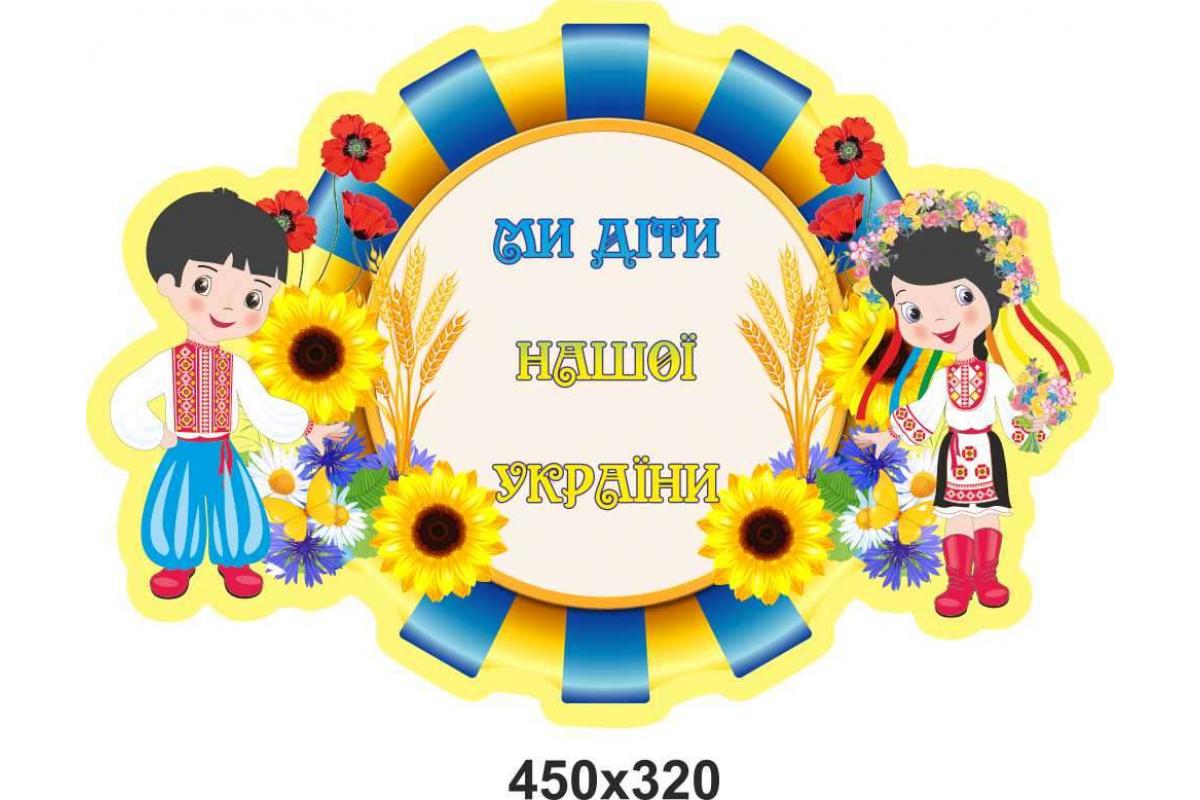 ВЕРЕСЕНЬСХОДИНКА формування здорового способу життя та основ безпеки життєдіяльності «ЗДОРОВ’Я – НЕ ВСЕ, АЛЕ БЕЗ НЬОГО ВСЕ – НІЩО»Компетентність: здорове життя: сприяння свідомій позитивній мотивації на здоровий спосіб життя та підвищення культури здоров’я; стимулювання бажання дбати про власне здоров’я; розуміння складності  досягнення міцного фізичного та психологічного здоров’я та його збереження; усвідомлення значущості здорового способу життя, фізичної підготовки та фізичного розвитку для повноцінного життя людини.Основний зміст виховання: ціннісне ставлення до себе (до свого фізичного «Я»), ціннісне ставлення до людей.Кредо: «Успіх без здоров’я неможливий - хто здоровий, той щасливий!» Мета: пропагування здорового способу життя; проведення оздоровчо-профілактичної роботи серед підлітків; формування усвідомлення учнями ролі фізичної досконалості у гармонійному розвиткові особистості; допомога учням у набутті знань і досвіду, що сприятимуть коригуванню ставлення до власної безпеки; формування організаційних навичок, вміння співвідносити власні інтереси і бажання з інтересами і бажаннями інших; вироблення в учнів навичок безпечного поводження з електрообладнанням, газовими плитами, при розведенні багаття тощо.ЖОВТЕНЬСХОДИНКА національно-патріотичного виховання «У ЄДНОСТІ МОГУТНІСТЬ І СИЛА УКРАЇНЦІВ!»Компетентність: громадянська та соціальна,  підприємливість,  Усі форми поведінки, які потрібні для ефективної та конструктивної участі у громадському житті, на   роботі. Уміння генерувати нові ідеї й ініціативи та втілювати їх у життя з метою підвищення як власного соціального статусу та добробуту, так і розвитку суспільства і держави. Здатність і готовність до продуктивної трудової діяльності, набуття нових професійних навичок, оволодівати суміжними й новими напрямами діяльності. Здатність до підприємницького ризику.                       Основний зміст виховання: ціннісне ставлення особистості до суспільства і держави, ціннісне ставлення до праці.Кредо: «Йдемо чумацькими шляхами, сіллю землі в єднанні станемо!»Мета: забезпечення умов для вивчення вікових традицій та героїчних сторінок українського народу, виховування почуття гордості та вдячності до своєї держави, народу, історії, формування особистості учня як громадянина-патріота. Формування патріотичних почуттів, виховання високого ідеалу служіння народові, готовності до трудового та героїчного подвигів в ім’я процвітання української держави. Виховання людини-патріота, вироблення глибокого розуміння громадянського обов’язку, спонукання до фізичного вдосконалення та вивчення національних традицій та героїчних сторінок історії українського народу.ЛИСТОПАДСХОДИНКА морально-етичного виховання«ДО СЕРЦЯ ЙДЕ ЛИШ ТЕ, ЩО ЙДЕ ВІД СЕРЦЯ»Компетентність: спілкування державною мовою, спілкування іноземними мовамитолерантне ставлення до представників різних народів і культур.Основний зміст виховання: ціннісне ставлення до людей, ціннісне ставлення до себе (до свого психологічного «Я»).Кредо: «Люди, будьте взаємно красивими!»Мета: прищеплення й розвиток моральних почуттів, переконань і потреб поводити себе згідно з моральними нормами, що діють в суспільстві. Спонукання до опанування духовною культурою людства, нації, найближчого соціального оточення. Наслідування кращих моральних зразків своєї родини, українського народу, загальнолюдських моральних цінностей. Виховання в школярів шанобливого ставлення до оточуючих, формувати високі моральні почуття, свідому дисципліну, відповідальність за свої вчинки. Формування рис особистості, здатної приймати рішення у ситуації морального вибору і нести відповідальність перед собою, суспільством, державою. Формування навичок толерантної поведінки, конструктивного розв’язання конфліктних ситуацій, створення умов  для співтворчості педагогів, учнів, батьків.ГРУДЕНЬСХОДИНКА правової освіти і превентивного виховання «ДІТИ В ПРАВОВІЙ ДЕРЖАВІ»Компетентність: загальнокультурна грамотність.  Ця компетентність передбачає почуття обов’язку перед родиною, вміння слухати і підтримувати мир і злагоду в родині; популяризувати декоративно-ужиткове мистецтво, досліджувати технології виготовлення таких виробів, участь у соціальних проектах; розуміння власної національної ідентичності як підґрунтя відкритого ставлення та поваги до розмаїття культурного вираження інших.Основний зміст виховання: ціннісне ставлення особистості до держави і народу Кредо:  «Мудрість народу – в традиціях роду» Мета: виховання розуміння власної національної  ідентичності як підґрунтя відкритого ставлення та поваги до розмаїття культурного вираження інших народів та націй. Створення системи підготовчих та профілактичних дій педагогів, спрямованих на запобігання формувань в учнів негативних звичок, рис характеру, проявам асоціальної поведінки підлітків та організацію належного догляду за діяльністю школярів. Попередження злочинів і зростання злочинності серед неповнолітніх, формування відповідальності за свої вчинки, дотримання правил поведінки в школі та за її межами. Формування правової культури, прищеплення поваги до прав і свобод людини і громадянина, Конституції, державних символів. Знання і дотримання у поведінці Законів України. Забезпечення правомірної поведінки, профілактика негативних явищ в учнівському середовищі; сприяння формуванню прагнення займати активну життєву позицію; розвиток ціннісного ставлення до власного здоров’я.СІЧЕНЬСХОДИНКА громадянського виховання«БУДЬМО ГІДНИМИ НАЗИВАТИ СЕБЕ УКРАЇНЦЯМИ»Компетентність: ініціативність і підприємливість, комунікативна, спілкування державною мовою.Основний зміст виховання: ціннісне ставлення особистості до держави і народу, ціннісне ставлення до праці.Кредо:  «Родина, друзі, рідний край, і скрізь у тобі потреба» Мета: допомагати учням усвідомити себе як частину нації; спонукати до самовдосконалення громадянина – патріота, вироблення громадянського обов’язку, готовності стати на захист Батьківщини, виховувати почуття господаря держави; вивчати минуле народу, берегти свій дім, батьків, рід, народ, Батьківщину. Формувати розуміння особистої значущості праці як джерела саморозвитку і самовдосконалення, працювати над розвитком ініціативності й активності учнів, вмінням знаходити свої місце у працюючому колективі, допомоги ближнім, володіння комунікативними навичками, працьовитість у всіх формах трудової діяльності, ретельність та сумлінність виконання доручень, негативне, критичне ставиться до власного ледарства та ледарства  оточуючих, прояв бережливості в процесі будь-якої діяльності, охайність, вміння раціонально розподіляти робочий час, здатність до продуктивної діяльності та підприємливості.ЛЮТИЙСХОДИНКА творчого та інтелектуального розвитку особистості «НАШЕ МАЙБУТНЄ – В НАШИХ РУКАХ»Компетентність: уміння вчитися впродовж життя; інформаційно-цифрова компетентність, математична компетентність, спілкування іноземними мовами, спілкування державною мовоюПродуктивно співпрацювати з різними партнерами в групі та команді, виконувати різні ролі та функції в колективі; здатність і готовність до продуктивної трудової діяльності.Основний зміст виховання: ціннісне ставлення до праці,  ціннісне ставлення до свого соціального «Я».Кредо: «Інформаційним простором веслую , на веб-хвилі я мандрую, всі свої знання здобуті Україні я дарую»Мета: створення сприятливого освітнього простору та належних педагогічних передумов для розкриття індивідуальних особливостей кожного учня; виявлення та сприяння розвитку інтелектуально обдарованих школярів; сприяння самовираженню учнів у різних видах діяльності, задоволенню їх потреб, інтересів та стимулювання творчого самовдосконалення;підвищення інтересу до поглибленого вивчення базових дисциплін, проведення моніторингових досліджень рівня сформованості вмінь дослідницької роботи через гуртки, факультативи, олімпіади тощо; виховання компетентної особистості, здатної здійснювати самостійний вибір та приймати відповідальні рішення. Виявлення творчого потенціалу, розвиток логічного, образотворчого мислення, створення умов для формування творчої особистості; здатність до пошуку та засвоєння нових знань, набуття нових вмінь і навичок, зокрема через вміння визначати навчальні цілі та способи їх досягнення, вибудовувати свою освітню траєкторію, оцінювати власні результати навчання, навчатися впродовж життя.БЕРЕЗЕНЬСХОДИНКА художньо-естетичного виховання«У СВІТІ ПРЕКРАСНОГО»Компетентність: самовираження та інноваційність, загальнокультурна грамотність, обізнаність і здатність до самовираження в сфері культури, творча діяльність, вміння вчитися впродовж життяОсновний зміст виховання: ціннісне ставлення до мистецтва.Кредо: «Знайдемо незвичайне у буденному і звичайне у фантастичному». Мета: сприяння художньо-естетичній освіченості та вихованню особистості; виховання в молоді естетичних поглядів, смаків, що ґрунтуються на народній естетиці та на кращих надбаннях цивілізації; вироблення в учнів вмінь власноручно  примножувати культурно-мистецькі надбання народу, відчувати й відтворювати  прекрасне в повсякденному житті. Формування здатності розуміти твори мистецтва, формувати мистецькі смаки, виражати почуття за допомогою  мистецтва, висловлювати власні ідеї, спираючись на досвід і почуття та використовуючи відповідні зображувально-виражальні засоби. Виявлення творчого потенціалу, логічного, образного мислення; створення психологічної атмосфери підтримки та розвитку особистості, виражати  почуття за допомогою мистецтва; відкритість до нових ідей, ініціювання змін у близькому середовищі (клас, школа, громада)КВІТЕНЬ                                                        СХОДИНКА екологічного виховання«ХАЙ ПЛАНЕТА НАША ЧИСТА РОЗКВІТАЄ ЛЮДЯМ НА ДОБРО»Компетентність: екологічна грамотність, компетентності  у природничих науках і технологіях.Основний зміст виховання: ціннісне ставлення до природи.Кредо: «З природою живи у дружбі, то буде тобі вона у службі!»Мета: виховання ставлення до природи, як універсальної цінності, формування екологічної культури, усвідомлення себе частиною природи; виховання   почуття відповідальності за природу, як національне багатство, основу життя на  Землі; залучення вихованців до активної екологічної діяльності; виховання в учнів нетерпимого ставлення до тих, хто завдає шкоди природі. Уміння розумно та  раціонально користуватися природними ресурсами в рамках сталого розвитку, усвідомлення ролі  навколишнього середовища для життя і здоров’я людини, здатність і бажання дотримуватися здорового способу життя.ТРАВЕНЬСХОДИНКА родинного виховання «ТЕПЛО ЄДИНОЇ РОДИНИ»Компетентність: соціальна та громадянськаОсновний зміст виховання: ціннісне ставлення до людей, ціннісне ставлення особистості до суспільства і державиКредо: «З роду в рід кладе життя мости,              Без коріння  саду не цвісти,              Без стремління човен не пливе,             Без коріння сохне все живе». Мета: виховання пріоритетів подружнього життя, гендерної культури, збереження та примноження сімейних традицій, забезпечення єдності поколінь. Залучення батьків, усіх дорослих членів родини у виховний процес як рівноправних  учасників; формування педагогічної культури сучасної сім’ї та допомога батькам у їхній психолого-педагогічній самостійності; розвиток інтересів до традицій свого народу, своєї родини.  ЧЕРВЕНЬ№ДатаЗахідКласВідповідальніІ. ОСНОВНІ ВИХОВНІ ЗАХОДИ ТА ПІЗНАВАЛЬНА ДІЯЛЬНІСТЬІ. ОСНОВНІ ВИХОВНІ ЗАХОДИ ТА ПІЗНАВАЛЬНА ДІЯЛЬНІСТЬІ. ОСНОВНІ ВИХОВНІ ЗАХОДИ ТА ПІЗНАВАЛЬНА ДІЯЛЬНІСТЬІ. ОСНОВНІ ВИХОВНІ ЗАХОДИ ТА ПІЗНАВАЛЬНА ДІЯЛЬНІСТЬІ. ОСНОВНІ ВИХОВНІ ЗАХОДИ ТА ПІЗНАВАЛЬНА ДІЯЛЬНІСТЬ101.09-09.09Декада знань «Знання здобуваємо – країну підіймаємо»1-11ЗДВР, педагог-організатор201.09День Знань. Свято Першого дзвоника «Рік шкільний у подорож нас кличе»1-11ЗДВР, педагог-організатор301.09Перший урок «Україна – героїчна країна»1-11Класні керівники401.09-09.09Рекламна акція «Ми знаємо, де застосувати всі наші здібності й таланти» - презентація гуртків, клубів, секцій, факультативів1-11Керівники гуртків, учителі-предметники501.09-09.09Ознайомлення учнів із статутом навчального закладу, правилами внутрішньо шкільного розпорядку. Бесіди: (1-4 кл.) «Як поводитися у школі, вдома, на вулиці», «Чи важко бути охайним?»; (5-6 кл.) «Про необхідність  дотримання учнями Статуту та Правил поведінки в школі»,  «Урок чемності – правила поведінки в школі», «Твої права і обов’язки вдома і в школі»; (7-9 кл.) «Як не спізнюватися і не забувати», «Твій зовнішній вигляд за шкільними правилами»; (10-11 кл.) «Я і мій характер», «Мої цінності»1-11Класні керівники608.09Година інформування до Міжнародного дня грамотності «Грамотність – запорука успіху людини»1-11Кафедра філологічних наук715.09Осінній благодійний ярмарок до Дня міста «Разом до перемоги» (збір коштів на підтримку ЗСУ, сімей ВПО, які потребують соціальної та матеріальної допомоги)1-11Педагог-організатор, класні керівники 821.09Тематична лінійка  до  Міжнародного  дня  миру «Нам не потрібна війна»1-11Педагог-організатор,921.09Конкурс  дитячого  малюнку  на  асфальті  до  Міжнародного дня миру на тему «Народжені, щоб у мирі й любові жити»1-6Учитель обр. мистецтва, класні керівники1021.09Акція «Парасольки миру»7-9Педагог-організатор1122.09Круглий стіл «Роль партизанського руху під час війни»10-11Учитель історії12 19.09-22.09Проведення тематичних екскурсій в краєзнавчий музей «Пам’ятаємо! І знов перемагаємо!» 1-11Класні керівники, вчителі історії1318.09-01.10Акція «Теплом своїм зігрій людину» (допомога самотнім літнім людям до Дня людей похилого віку).1-11Класні керівники1429.09Тематична лінійка до всеукраїнського Дня  бібліотек «Золота скарбниця знань»1-11Бібліотекар15Протягом місяцяАкція «Подаруй книгу бібліотеці» до Всеукраїнського дня бібліотек1-11Класні керівники16ІV тиждень Літературно-пізнавальна гра «Тисяча мудрих сторінок» до Всеукраїнського дня бібліотек»1-11БібліотекарІІ. ПРАВОВЕ ВИХОВАННЯ ТА ПРОФІЛАКТИЧНА РОБОТА З УЧНЯМИ. СОЦІАЛЬНИЙ ЗАХИСТ УЧНІВІІ. ПРАВОВЕ ВИХОВАННЯ ТА ПРОФІЛАКТИЧНА РОБОТА З УЧНЯМИ. СОЦІАЛЬНИЙ ЗАХИСТ УЧНІВІІ. ПРАВОВЕ ВИХОВАННЯ ТА ПРОФІЛАКТИЧНА РОБОТА З УЧНЯМИ. СОЦІАЛЬНИЙ ЗАХИСТ УЧНІВІІ. ПРАВОВЕ ВИХОВАННЯ ТА ПРОФІЛАКТИЧНА РОБОТА З УЧНЯМИ. СОЦІАЛЬНИЙ ЗАХИСТ УЧНІВІІ. ПРАВОВЕ ВИХОВАННЯ ТА ПРОФІЛАКТИЧНА РОБОТА З УЧНЯМИ. СОЦІАЛЬНИЙ ЗАХИСТ УЧНІВ1З 01.09Організація чергування класів по школі  та  в їдальні8-11Класні керівники, ЗДВР2До 05.09Аналіз організації літнього відпочинку  учнів,  зокрема  дітей пільгових категорій.1-11Класні керівники, ЗДВР3Протягом місяцяСкладання соціальних паспортів класів школи1-11Класні керівники, ЗДВР4ІІ тижденьРейд учнівської ради щодо заборони тютюнопаління «Стоп, цигарка!»Педагог-організатор, учнівська рада5До 09.09Операція «Сім’я». Складання актів  обстеження житлово-побутових умов сімей категорійних дітей1-11Класні керівники, ЗДВР6До 09.09Створити на новий навчальний рік  шкільну комісію з профілактики  правопорушень  серед  неповнолітніх.1-11ЗДВР7До 09.09Операція «Турбота». Коригування списків учнів, які потребують особливої педагогічної уваги1-11Класні керівники, ЗДВРпсихолог8Протягом місяцяСтворення банку даних дітей ВПО, дітей мобілізованих військовослужбовців та дітей трудових мігрантів1-11ЗДВР,класні керівники9До 09.09Організація  роботи  по  з’ясуванню  місця  навчання  випускників 9, 11 класів1-11ЗДНВР10Протягом місяцяАналіз  стану  відвідування  учнями школи за вересень1-11Педагог-організатор, класні керівники11Протягом місяцяПроведення анкетування з учнями і  батьками  з  метою  вивчення  сім’ї1-11Класні керівники, психологІІІ. СПОРТИВНО-МАСОВІ ЗАХОДИ.                                                                            ЗАХОДИ З ОХОРОНИ ЖИТТЯ ТА ЗДОРОВ’Я УЧНІВІІІ. СПОРТИВНО-МАСОВІ ЗАХОДИ.                                                                            ЗАХОДИ З ОХОРОНИ ЖИТТЯ ТА ЗДОРОВ’Я УЧНІВІІІ. СПОРТИВНО-МАСОВІ ЗАХОДИ.                                                                            ЗАХОДИ З ОХОРОНИ ЖИТТЯ ТА ЗДОРОВ’Я УЧНІВІІІ. СПОРТИВНО-МАСОВІ ЗАХОДИ.                                                                            ЗАХОДИ З ОХОРОНИ ЖИТТЯ ТА ЗДОРОВ’Я УЧНІВІІІ. СПОРТИВНО-МАСОВІ ЗАХОДИ.                                                                            ЗАХОДИ З ОХОРОНИ ЖИТТЯ ТА ЗДОРОВ’Я УЧНІВ101.09Вступний та первинний  інструктаж з безпеки життєдіяльності.1-11Класні керівники2І тижденьОрганізація чергування в класах, проведення вологого прибирання, провітрювання та дезінфекції приміщення.Класні керівники, учнівська рада31.09-20.09Підготовка та проведення заходів в рамках місячника «Увага! Діти на дорозі!» Педагог-організатор,класні керівники41.09-20.09Складання маршрутних  листів  «Дорога від дому до школи»1-11Класні керівники5Протягом місяцяПсихологічний супровід учнів 5-х та 10-х класів.5, 10Психолог, класні керівники605.09-09.09Олімпійський тиждень здоров’я «Спортом займатися – здоров’я набиратися»1-11Учитель фізкультури705.09Відкриття Олімпійського тижня. Олімпійський день бігу  «Фізкультуру люблять всі: і дорослі, і малі» (5-9 кл.)5-11Учитель фізкультури805.09-09.09Години спілкування: «Життя і здоров’я –  найдорожче, що є у людини», «Здоровий дух у здоровому тілі», «Турбота про здоров'я - обов'язок кожного», «Бережи одяг, доки новий, а здоров'я, доки молодий», «Якщо хочеш бути здоровим», «Твоє здоров'я  у твоїх руках», «Краса і здоров'я» «Ми - діти з планети здоров'я», «Здоров'я — це сучасно», «Спорт – грація, сила, здоров’я» 1-11Класні керівники905.09-09.09Фотовиставка «Дружні, спритні, спортивні»1-11Учнівська рада1007.09Олімпійський урок «Видатні спортсмени України»1-11Класні керівники1105.09-09.09Осіння  спартакіада (підготовка та участь у районній спартакіаді).1-11Учитель фізкультури1205.09-09.09Виставка книг «Квітуча Україна олім-пійська» (до дня фізичної культури і спорту)1-11Бібліотекар1309.09Загальношкільне  спортивне  свято «Вище райдуги, швидше вітру». 1-11Учитель фізкультури, учнівська рада 1408.09Дайджест  на спортивну тематику «Цікаві спортивні новини»1-11Бібліотекар1519.09-23.09Тиждень безпеки руху дітей «Азбука безпеки на дорозі»1-11ЗДВР,педагог-організатор 1619.09Тематична лінійка «Увага! Діти на дорозі». Виступ агітбригади ЮІР  «Знай дорослий, знай дитя: безпека руху – це життя».1-11Педагог-організатор 1719.09-23.09Випуск стіннівок «Руху правила єдині – поважати їх повинні»8-11Прес-центр1819.09-23.09Бесіди «Мій шлях до школи», «Мова вулиці», «Як повідомити про аварію», «Дорожньо-транспортні  пригоди  та  причини  їх  виник нення», «Будь пильним та уважним завжди на дорозі», «Знання правил  дорожнього руху – безпека вашого життя» (9-11 кл.)5-8Класні керівники1919.09-23.09Шоу-вікторина знавців правил дорожнього руху «Правила дорожні знай – в ДТП не потрапляй!» 5-7Педагог-організатор2019.09-23.09Вуличний марафон «Дорожні знаки та їх значення» (екскурсії  містом)1-5Класні керівники2126.09-30.09Тиждень протипожежної безпеки «Щоб вогонь не завдав біди, будь обережним з ним завжди! або «Збереження життя під час воєнного стану» (в залежності від ситуації)Дайджест з протипожежної  безпеки.Виховний калейдоскоп  з протипожежної  безпеки.Виставка-огляд літератури «З вогнем не жартуй».Перегляд навчально-пізнавального фільму «Правила безпеки – правила життя»Конкурс малюнків «Обережно, небезпека!»1-11ЗДВР, педагог-організаторУчнівська радаКласні керівникиБібліотекаркласні керівникиУчитель обр. мистецтва22Протягом місяцяЛекції та бесіди з учнями «Територія дитячої безпеки»: «Обережно! Вибухонебезпечні предмети», «Міни: помічай, оминай, повідомляй!», «Наземні міни, бомби і ракети», «Повітряна тривога», «Дії у разі виявлення підозрілих та вибухових предметів»Педагог-організатор23І-ІІІ тижніРобота по залученню дітей до спортивних секцій.1-11Учитель фізичної культури, кл. керівники24Протягом місяцяЛекції та бесіди з учнями про профілактику гострих респіраторних захворювань, спричинених коронавірусом 2019-пСоVМедсестра25Протягом місяцяОновлення пам’яток щодо профілактики гострих респіраторних захворювань, спричинених коронавірусом 2019-пСоV, на інформаційних стендах, місцях загального користування (їдальня, спортивна зала, гардероб, рекреації, класні кімнати)Адміністрація, медична сестра, класні керівникиІV.  ІНДИВІДУАЛЬНА  РОБОТА З  ОБДАРОВАНИМИ  ДІТЬМИІV.  ІНДИВІДУАЛЬНА  РОБОТА З  ОБДАРОВАНИМИ  ДІТЬМИІV.  ІНДИВІДУАЛЬНА  РОБОТА З  ОБДАРОВАНИМИ  ДІТЬМИІV.  ІНДИВІДУАЛЬНА  РОБОТА З  ОБДАРОВАНИМИ  ДІТЬМИІV.  ІНДИВІДУАЛЬНА  РОБОТА З  ОБДАРОВАНИМИ  ДІТЬМИ101.09-09.09Коригування банку даних для роботи з обдарованими дітьми.1-11ЗДВР, ЗДНВР2Протягом місяцяОрганізація роботи з учасниками олімпіад, членами гімназійного наукового товариства «Відродження», МАН7-11ЗДНВР3Протягом місяцяОрганізація роботи  гуртків,  секцій,  узгодження  плану  їх  роботи.1-11ЗДВР, керівники гуртків4Протягом місяцяФотовиставка «Моя Батьківщина»Педагог-організатор, учнівська рада5Протягом місяцяАналіз зайнятості учнів у гуртках, секціях.1-11ЗДВРV.  РОБОТА  З  АКТИВОМ  УЧНІВСЬКОЇ РАДИ ШКОЛИV.  РОБОТА  З  АКТИВОМ  УЧНІВСЬКОЇ РАДИ ШКОЛИV.  РОБОТА  З  АКТИВОМ  УЧНІВСЬКОЇ РАДИ ШКОЛИV.  РОБОТА  З  АКТИВОМ  УЧНІВСЬКОЇ РАДИ ШКОЛИV.  РОБОТА  З  АКТИВОМ  УЧНІВСЬКОЇ РАДИ ШКОЛИ1І-ІІІ тижніШкільна звітно-виборча кампаніяПедагог-організатор, учнівська рада201.09-06.09Вибори  органів  учнівського самоврядування  в  класних  колективах.1-11Класні керівники301.09-06.09Створення  шкільного  інформаційного  агентства  газети  «Sамі прO Sебе»1-11Педагог-організатор405.09-09.09Засідання учнівської ради. Планування роботи комісій учнівського самоврядування школи відповідно до завдань і напрямів роботи навчального закладу. Розподіл обов’язків.1-11Педагог-організатор,учнівська рада5ІІІ тижденьЗаняття школи лідерів Молодіжне лідерство. Ознайомлення з філософією лідерства.1-11Учнівська рада, педагог-організатор623.09Учнівська конференція «Організація життя і діяльності школи в новому навчальному році». Вибори Президента учнівської ради1-11ЗДВР,педагог-організатор7Протягом місяцяПідготовка до Дня вчителя1-11Учнівська рада8Протягом місяцяРейди  «Зовнішній вигляд – наша гордість», «Класний куточок». Висвітлення результатів рейдів.1-11Учнівська рада, черговий класVІ.  РОБОТА  З  БАТЬКІВСЬКИМ  КОМІТЕТОМ ШКОЛИ,                                БАТЬКІВСЬКОЮ ГРОМАДСЬКІСТЮVІ.  РОБОТА  З  БАТЬКІВСЬКИМ  КОМІТЕТОМ ШКОЛИ,                                БАТЬКІВСЬКОЮ ГРОМАДСЬКІСТЮVІ.  РОБОТА  З  БАТЬКІВСЬКИМ  КОМІТЕТОМ ШКОЛИ,                                БАТЬКІВСЬКОЮ ГРОМАДСЬКІСТЮVІ.  РОБОТА  З  БАТЬКІВСЬКИМ  КОМІТЕТОМ ШКОЛИ,                                БАТЬКІВСЬКОЮ ГРОМАДСЬКІСТЮVІ.  РОБОТА  З  БАТЬКІВСЬКИМ  КОМІТЕТОМ ШКОЛИ,                                БАТЬКІВСЬКОЮ ГРОМАДСЬКІСТЮ101.09День  відкритих  дверей  для  батьків. Обговорення питань  готовності  учнів  до  нового  навчального  року.Адміністрація. Класні керівники204-06.09Батьківські збори для батьків п’ятикласників «Роль батьків в  подоланні труднощів адаптаційного  періоду  у п’ятикласників». Зустріч з психологом5Класні керівники 5-х класів,   психолог314.09Загальношкільні батьківські  збори «Основні напрямки спільної діяльності педагогів і батьків у вихованні дітей».1-11Класні керівники, адміністрація 4До 13.09Обрання батьківських комітетів  в  класах,  делегування  від  класів  представників  до  ради школи, батьківського комітету  школи1-11Класні керівники513.09Засідання  ради школи          Адміністрація6До 15.09Організація  роботи  батьківського  всеобучу (за окремим планом)  ЗДВР7ІІІ тижденьПроведення та аналіз анкетування батьків 5,10 класів з метою виявлення особливостей та характеру протікання процесу первинної адаптації дітей у школі.1-11Психолог,ЗДВР, класні керівники8Протягом місяцяСкладання координаційного плану взаємодій і співробітництва з різними організаціями і відомствамиАдміністрація9ІV тижденьРозробка пам’яток для батьків «Що допомагає і що заважає дитині вчитися»Психолог,ЗДВРVІІ.  ЗАХОДИ  З  ЕКОЛОГІЧНОГО,  ПРИРОДООХОРОННОГО,  ТРУДОВОГО  ВИХОВАННЯVІІ.  ЗАХОДИ  З  ЕКОЛОГІЧНОГО,  ПРИРОДООХОРОННОГО,  ТРУДОВОГО  ВИХОВАННЯVІІ.  ЗАХОДИ  З  ЕКОЛОГІЧНОГО,  ПРИРОДООХОРОННОГО,  ТРУДОВОГО  ВИХОВАННЯVІІ.  ЗАХОДИ  З  ЕКОЛОГІЧНОГО,  ПРИРОДООХОРОННОГО,  ТРУДОВОГО  ВИХОВАННЯVІІ.  ЗАХОДИ  З  ЕКОЛОГІЧНОГО,  ПРИРОДООХОРОННОГО,  ТРУДОВОГО  ВИХОВАННЯ1До 30.09Участь  в   акції  «Птах  року-2022»1-11Кафедра при-родничих наук2Протягом місяцяПроведення віртуальних подорожей   (до Дня туризму)1-11Класні керівники3І тижденьТрудова акція з упорядкування спорт. майданчика 9-11Учитель фізкультури,учнівська рада4ІІ тижденьІнформаційна година «Що для мене є природа»1-11Кафедра при-родничих наук5ІV тижденьАкція до Дня міста «Таланти і вміння – тобі, рідне місто!»1-11Адміністрація, учнівська рада6Протягом місяцяТрудовий десант «Хай сяє школа рідна  чистотою».1-11Класні керівники№ДатаЗахідКласВідповідальніІ. ОСНОВНІ ВИХОВНІ ЗАХОДИ ТА ПІЗНАВАЛЬНА ДІЯЛЬНІСТЬІ. ОСНОВНІ ВИХОВНІ ЗАХОДИ ТА ПІЗНАВАЛЬНА ДІЯЛЬНІСТЬІ. ОСНОВНІ ВИХОВНІ ЗАХОДИ ТА ПІЗНАВАЛЬНА ДІЯЛЬНІСТЬІ. ОСНОВНІ ВИХОВНІ ЗАХОДИ ТА ПІЗНАВАЛЬНА ДІЯЛЬНІСТЬІ. ОСНОВНІ ВИХОВНІ ЗАХОДИ ТА ПІЗНАВАЛЬНА ДІЯЛЬНІСТЬ103.10День благодійності до Дня людей похилого віку «Поважаймо старість словом і ділом»1-11Класні керівники, учнівська рада2Протягом місяцяВсеукраїнська благодійна акція «Милосердя» 1-11ЗДВР, класні керівники330.09Літературно-пісенна вітальня  для  вчителів «Велика праця і прекрасна вести дітей в країну Знань».1-11Учнівська рада, кл. кер.11-х кл.,педагог-організатор41.10-2.10Участь у міських заходах з нагоди Дня міста5-7Адміністрація, класні керівники510.10-13.10Тиждень вшанування мужності і героїзму захисників незалежності України «Коза-цька держава – наша гордість і слава» 1-11ЗДВР,педагог-організатор613.10Тематична лінійка до Дня захисників та захисниць України «Рідна земле моя, ти козацькою славою щедра».1-11Педагог-організатор, учнівська рада710.10-13.10Книжкова виставка «Народу вірнії сини».Бібліотекар810.10-13.10Свято «Шукаючи нові шляхи йдуть козачата до мети»1-4Класні керівники910.10-13.10Виставка дитячої творчості  «Козаки – взірець сили і звитяги» 5-8Учитель обр.мистецтва1010.10-13.10Зустріч з учасниками російсько-української війни «Герої ХХІ століття». Години спілкування: «Козацька слава не погасне, як образ дорогий і ясний»,  «Доторкнусь душею до подвигу», «Збройні сили України на захисті держави».1-11Класні керівники1117.10-21.1017.10-21.1017.10-21.1021.10Тиждень національної свідомості «Прийди до серця, Україно, благослови добром мене…».Інформаційно-пізнавальні години «Українцями звемося і цим іменем гордимося».Години спілкування:  «Козацька держава – наша гордість і слава»,  «Я - громадянин і патріот держави». «Народ України – єдине джерело державної влади», «От  де, люди, наша слава, слава України». Інформіна «Україна – це отча земля, рідний край, де ми народилися».Фотовиставка «Україна – це ми!».1-111-111-1110ЗДВР, педагог-організатор,класні керівникиКласні керівникиУчнівська радаУчитель обр. мистецтва12     28.10Години мужності із використанням мультимедійних технологій, присвячені визволенню України від німецько-фашистських загарбників «Цих днів не змовкне слава!»: «Вічна пам'ять героям», «Ми пам’ятаємо, хто в лиху добу, в броні важкій віддав останні сили»,   «Слава визволителям України», «Незгасимий вогонь Перемоги»1-11Класні керівники13До 28.10Складання плану осінніх канікулЗДВРІІ. ПРАВОВЕ ВИХОВАННЯ ТА ПРОФІЛАКТИЧНА РОБОТА З УЧНЯМИ. СОЦІАЛЬНИЙ ЗАХИСТ УЧНІВІІ. ПРАВОВЕ ВИХОВАННЯ ТА ПРОФІЛАКТИЧНА РОБОТА З УЧНЯМИ. СОЦІАЛЬНИЙ ЗАХИСТ УЧНІВІІ. ПРАВОВЕ ВИХОВАННЯ ТА ПРОФІЛАКТИЧНА РОБОТА З УЧНЯМИ. СОЦІАЛЬНИЙ ЗАХИСТ УЧНІВІІ. ПРАВОВЕ ВИХОВАННЯ ТА ПРОФІЛАКТИЧНА РОБОТА З УЧНЯМИ. СОЦІАЛЬНИЙ ЗАХИСТ УЧНІВІІ. ПРАВОВЕ ВИХОВАННЯ ТА ПРОФІЛАКТИЧНА РОБОТА З УЧНЯМИ. СОЦІАЛЬНИЙ ЗАХИСТ УЧНІВ1Протягом місяцяРейд  «Дзвінок на урок». Перевірка запізнень  учнів на уроки1-11Адміністрація, учнівська рада2І тижденьМіжнародний день боротьби проти насилля (02.10). Години спілкування: «Насилля в сім'ї як соціальна проблема», «Не  проміняй свободу на рабство», «Як захистити себе від насилля в сім'ї», «Життя без насилля» «Гнів і агресивність», «Захистити себе від насильства».1-11Класні керівники3ІІ тижденьАналіз зайнятості в гуртках категорійних ді-тей (сиріт, напівсиріт, дітей, позбавлених батьківського  піклування,  дітей схильних до правопорушень). Контроль і аналіз роботи гуртків.1-11ЗДВР4Протягом місяцяВідвідування дітей з малозабезпечених родин з метою ознайомлення з їхніми житлово-побутовими умовами.1-11ЗДВР,батьківські комітети класів5Протягом місяцяЗабезпечення соціального захисту дітей-інвалідів. 1-11ЗДВР6Протягом місяцяРейд «Шкільна форма».Перевірка зовнішнього вигляду учнів1-11Комісія «Дисцип-ліна і порядок»7ІІ-ІІІ тижніПросвітницько-профілактичні заходи на тему: «Торгівля людьми або «біле рабство» 9-11Класні керівники8Протягом місяцяАналіз  стану  відвідування  школи учнями за жовтень.1-11Педагог-організатор, класні керівники            ІІІ. СПОРТИВНО-МАСОВІ ЗАХОДИ.                                                                         ЗАХОДИ З ОХОРОНИ ЖИТТЯ ТА ЗДОРОВ’Я УЧНІВ            ІІІ. СПОРТИВНО-МАСОВІ ЗАХОДИ.                                                                         ЗАХОДИ З ОХОРОНИ ЖИТТЯ ТА ЗДОРОВ’Я УЧНІВ            ІІІ. СПОРТИВНО-МАСОВІ ЗАХОДИ.                                                                         ЗАХОДИ З ОХОРОНИ ЖИТТЯ ТА ЗДОРОВ’Я УЧНІВ            ІІІ. СПОРТИВНО-МАСОВІ ЗАХОДИ.                                                                         ЗАХОДИ З ОХОРОНИ ЖИТТЯ ТА ЗДОРОВ’Я УЧНІВ            ІІІ. СПОРТИВНО-МАСОВІ ЗАХОДИ.                                                                         ЗАХОДИ З ОХОРОНИ ЖИТТЯ ТА ЗДОРОВ’Я УЧНІВ103-07.10Спортивні  змагання з  футболу до Дня  міста.10-11Учитель фізкультури212.10Спортивна розвага «Козаком не просто стати, спорт потрібно поважати»   присвячена Дню українського козацтва.7-8Учитель фізкультури3І-ІІ тижніВипуск санітарного бюлетеня «Бережися отруйних грибів і рослин»                                                 Медсестра4Протягом місяцяПрофілактичні бесіди «Як зміцнити імунітет» 1-11Медсестра,учнівська рада5Протягом місяцяВивчення якості харчування учнівЗДВР, медсестра6Протягом місяцяВітамінні перерви «Фрукти й овочі для нас вірні друзі повсякчас»1-11Класні керівники7Протягом місяця Профілактичні бесіди: «Відірвись від комп’ютера», «Мобільний зв'язок: його вплив на організм людини».7-11Класні керівники8До 28.10Інструктажі з питань безпеки життєдіяльності здобувачів освіти у період осінніх канікул з учнями, батьками.1-11Класні керівники9І-ІІ тижніРеєстрація щеплень учнів школи. Лекції та бесіди з учнями з приводу необхідності щеплень. 1-11Медсестра ІV.  ІНДИВІДУАЛЬНА  РОБОТА З  ОБДАРОВАНИМИ  ДІТЬМИІV.  ІНДИВІДУАЛЬНА  РОБОТА З  ОБДАРОВАНИМИ  ДІТЬМИІV.  ІНДИВІДУАЛЬНА  РОБОТА З  ОБДАРОВАНИМИ  ДІТЬМИІV.  ІНДИВІДУАЛЬНА  РОБОТА З  ОБДАРОВАНИМИ  ДІТЬМИІV.  ІНДИВІДУАЛЬНА  РОБОТА З  ОБДАРОВАНИМИ  ДІТЬМИ103-07.10Інформаційно-пізнавальні години до Міжнародного дня музики «Без музики життя було б помилкою»5-8Учитель музики210.10-13.10Виставка дитячих малюнків «Осінній вернісаж» до  Дня  художника.1-11Учитель обр. мистецтва310.10-13.10Виставка книг про мистецтво «Пізнання починається зі здивування» до Дня художникаБібліотекар4ІІІ-ІV тижніУчасть  учнів  у І етапі Всеукраїнських  предметних  олімпіад.6-11Учителі-предметникиV.  РОБОТА  З  АКТИВОМ УЧНІВСЬКОЇ РАДИ ШКОЛИ V.  РОБОТА  З  АКТИВОМ УЧНІВСЬКОЇ РАДИ ШКОЛИ V.  РОБОТА  З  АКТИВОМ УЧНІВСЬКОЇ РАДИ ШКОЛИ V.  РОБОТА  З  АКТИВОМ УЧНІВСЬКОЇ РАДИ ШКОЛИ V.  РОБОТА  З  АКТИВОМ УЧНІВСЬКОЇ РАДИ ШКОЛИ 1І тижденьЗвіт  лідерів  класних  колективів  про   організацію самоврядування в класі.1-11Учнівська рада2ІІ тижденьОгляд  класних куточків1-11Комісія «Дисципліна і порядок»3ІІІ тижденьРейд «Портфель» (готовність до уроків)1-11Навчальна комісія4ІІІ тижденьЗаняття школи лідерів «Особистісні риси лідера».1-11Педагог-організаторVІ.  РОБОТА  З  БАТЬКІВСЬКИМ  КОМІТЕТОМ ШКОЛИ,                            БАТЬКІВСЬКОЮ ГРОМАДСЬКІСТЮVІ.  РОБОТА  З  БАТЬКІВСЬКИМ  КОМІТЕТОМ ШКОЛИ,                            БАТЬКІВСЬКОЮ ГРОМАДСЬКІСТЮVІ.  РОБОТА  З  БАТЬКІВСЬКИМ  КОМІТЕТОМ ШКОЛИ,                            БАТЬКІВСЬКОЮ ГРОМАДСЬКІСТЮVІ.  РОБОТА  З  БАТЬКІВСЬКИМ  КОМІТЕТОМ ШКОЛИ,                            БАТЬКІВСЬКОЮ ГРОМАДСЬКІСТЮVІ.  РОБОТА  З  БАТЬКІВСЬКИМ  КОМІТЕТОМ ШКОЛИ,                            БАТЬКІВСЬКОЮ ГРОМАДСЬКІСТЮ1І тижденьДень творчості дітей і батьків в рамках місячника національно-патріотичного виховання. Виставка робіт декоративно-ужиткового мистецтва «Своїй маленькій батьківщині даруємо частинку душі!».Керівники гуртків2ІІ тижденьСпівпраця школи, позашкільних закладів, громадських організацій у розвитку творчих здібностей, формуванні життєвих компетентностей вихованців.1-11Адміністрація, рада школи 3ІІІ тижденьКонсультація для батьків ««Як допомогти дітям впоратися з тривожністю під час воєнних дій»»Психолог, ЗДВР4ІV тижденьЛекція-бесіда для батьків «Вікові особливості дітей».   1-11Психолог VІІ.  ЗАХОДИ  З  ЕКОЛОГІЧНОГО,  ПРИРОДООХОРОННОГО,  ТРУДОВОГО  ВИХОВАННЯVІІ.  ЗАХОДИ  З  ЕКОЛОГІЧНОГО,  ПРИРОДООХОРОННОГО,  ТРУДОВОГО  ВИХОВАННЯVІІ.  ЗАХОДИ  З  ЕКОЛОГІЧНОГО,  ПРИРОДООХОРОННОГО,  ТРУДОВОГО  ВИХОВАННЯVІІ.  ЗАХОДИ  З  ЕКОЛОГІЧНОГО,  ПРИРОДООХОРОННОГО,  ТРУДОВОГО  ВИХОВАННЯVІІ.  ЗАХОДИ  З  ЕКОЛОГІЧНОГО,  ПРИРОДООХОРОННОГО,  ТРУДОВОГО  ВИХОВАННЯ103.10-07.10«Мій домашній улюбленець», присвячена Всесвітньому  дню захисту  тварин 1-11Учитель біології203.10-07.1003.10-07.1005.1006.1003.10-07.10Національний тиждень енергозбереження «Економно жити – себе і державу збагатити»:А) Бесіди про збереження тепла і раціональне використання електроенергії «Заощаджуй в школі, вдома», «Збережемо енергію разом!», «Роль енергії в нашому житті та існуванні планети», «Економно жити – себе і державу збагатити», «Електроенергія. Звідки вона береться та як її заощадити?»Б) П’ятихвилинка «Бережи енергію в класі і вдома»В) Круглий стіл «Проблеми енергетики та енергозбереження».Д) Кінолекторій «Енергозберігаючі технології»1-111-111-115-79-11Класні керівникиКласні керівникиУчнівська рада Учитель фізикиКласні керівники317-21.10Рейд бережливості (стан шкільного майна)1-11Комісія «Дисципліна і порядок»4Протягом місяцяОперація «Чисте подвір’я - чиста Земля». (трудові десанти на пришкільних ділянках)1-11Класні керівники524.10-28.10 Тиждень трудового та профорієнтаційного виховання «В праці  життя і краса людини»1-11ЗДВР, педагог-організатор624.10-28.10Години спілкування: «Учись працювати з дитинства», «Професій світ такий різноманітний: ти серед всіх знайди свою», «Професія – мій  вибір», «Людина для професії чи професія для людини», «Здібності людини та її професія», «Вибір професії – крок у майбутнє», «Світ про-фесій: праця та покликання», «Твій вибір – життєвий успіх», «Професії нашого часу»1-11Класні керівники725.10Тематична лінійка «Хто перший у праці, тому слава скрізь»1-11Учитель трудо-вого навчання826.10Інформаційний вісник «У  світі   тисячі професій,  і  лиш  одна  із  них  -  твоя!»5-7Учнівська рада924.10-28.10Екскурсії на підприємства міста 5-8Класні керівники10Протягом місяцяАнкетування та діагностика професійних інтересів учнів  9 - 11 класів.9-11Психолог11Протягом місяцяОрганізувати цикл лекцій для учнів 9-11 класів із трудового законодавства та проблем підготовки молоді до життя у ринкових умовах9-11Адміністрація, класні керівники№ДатаЗахідКласВідповідальніІ. ОСНОВНІ ВИХОВНІ ЗАХОДИ ТА ПІЗНАВАЛЬНА ДІЯЛЬНІСТЬІ. ОСНОВНІ ВИХОВНІ ЗАХОДИ ТА ПІЗНАВАЛЬНА ДІЯЛЬНІСТЬІ. ОСНОВНІ ВИХОВНІ ЗАХОДИ ТА ПІЗНАВАЛЬНА ДІЯЛЬНІСТЬІ. ОСНОВНІ ВИХОВНІ ЗАХОДИ ТА ПІЗНАВАЛЬНА ДІЯЛЬНІСТЬІ. ОСНОВНІ ВИХОВНІ ЗАХОДИ ТА ПІЗНАВАЛЬНА ДІЯЛЬНІСТЬ107.11-11.11Тиждень української писемності і мови «Плекаймо рідну мову»1– 11Кафедра філо-логічних наук207.11Дайджест до дня української писемності та мови. 5– 11Учитель укр.мови і літ-ри308.11Раптівка «Моє слово українською»Навчальна комісія409.11Тематична лінійка   «Мово моя солов’їна…».1-11Учитель укр.мови і літ-ри507.11-11.11Тематичний колаж «У рідній мові, в щирім слові славімо неньку Україну».Бібліотекар607.11-11.11Години спілкування: «Бринить, співає рідна мова, чарує, тішить і п’янить», «Вмирає все в житті, та не вмирає слово», «Мова і писемність у цікавих фактах», «Не цураймось мови», «Українська державна мова – символ єднання та престижу українського народу».5– 11Класні керівники7     11.11День школяра. Концертна програма  «Чарівні звуки музики»1-11ЗДВР, педагог-організатор814.11-18.11Тиждень толерантності  і добрих справ «Толерантність – мистецтво співжиття»1-11ЗДВР,класні керівники916.11Тематична лінійка до Дня толерантності «Ми різні, але ми – рівні»ЗДВР, педагог-організатор1014.11-18.11Уроки гарної поведінки: ««Моральність – основа моїх знань», «Гарно дружити — значить правду говорити», «Озирнись на свій вчинок», «Життєве кредо – чесність і справедливість», «Культура мови – ознака вихованості».5– 11Класні керівники1114.11-18.11Інформаційно-пізнавальна година «Що означає бути людиною»5 –11 Педагог-організатор, учнівська рада1221.11-30.11Декада історії «Сьогодні - знавці історії, а завтра – її творці»1-11Учителі історії 1321.11Тематична лінійка до Дня Гідності та Свободи «Революція гідності: події, що нас змінили»1-11Педагог-організатор1421-25.11Години спілкування:  «За мир в Україні, за гідність кожної людини», «Скажи своє слово про Україну», «Усе моє, що зветься Україна» (5-7 кл.), «Майдан та українська національна ідея», «Україна – це територія Гідності і Свободи», «Громадянський подвиг людей, які виступили на захист демократичних цінностей» (8-11 кл.)1-11Класні керівники1525.11Тематична лінійка-реквієм до Дня пам’яті жертв Голодомору 1932-1933 рр. «П’ять ко-лосків – до життя не пройдених п’ять кроків»1-11Учитель історії1626.11Участь у Всеукраїнській акції «Запали свічку пам’яті у своєму вікні «І пам’яті свіча не згасне…»1-11Класні керівники1728.11-30.11Години спілкування з використанням мультимедійних технологій: «Про великий голод люди говорили пошепки», «Вічна пам'ять змореним голодом», «Трагедія, що сколихнула землю», «Ціна хліба - життя», «Жнива скорботи», «Голгофа народних страждань» 1-11Класні керівники18ІІ- ІV тижніБлагодійні акції «Відкрий серце – подаруй любов» (допомога літнім людям та сім’ям ВПО), «Від маленького серця для великого миру» (на підтримку ЗСУ), «Подарунки діточкам» (виготовлення сувенірів для вихованців реабілітаційного центру «Журавлик»).1-11ЗДВР,класні керівники1930.11День осінніх іменинників «Осінь нас чарує, різні барви нам дарує».Класні керівникиІІ. ПРАВОВЕ ВИХОВАННЯ ТА ПРОФІЛАКТИЧНА РОБОТА З УЧНЯМИ. СОЦІАЛЬНИЙ ЗАХИСТ УЧНІВІІ. ПРАВОВЕ ВИХОВАННЯ ТА ПРОФІЛАКТИЧНА РОБОТА З УЧНЯМИ. СОЦІАЛЬНИЙ ЗАХИСТ УЧНІВІІ. ПРАВОВЕ ВИХОВАННЯ ТА ПРОФІЛАКТИЧНА РОБОТА З УЧНЯМИ. СОЦІАЛЬНИЙ ЗАХИСТ УЧНІВІІ. ПРАВОВЕ ВИХОВАННЯ ТА ПРОФІЛАКТИЧНА РОБОТА З УЧНЯМИ. СОЦІАЛЬНИЙ ЗАХИСТ УЧНІВІІ. ПРАВОВЕ ВИХОВАННЯ ТА ПРОФІЛАКТИЧНА РОБОТА З УЧНЯМИ. СОЦІАЛЬНИЙ ЗАХИСТ УЧНІВ1Протягом місяцяОперація «Турбота». Перевірка умов проживання учнів з неблагонадійних сімей1-11Батьківський комітет214.11-18.11Правознавча абетка «Стосунки рівності та поваги» до Міжнародного дня толерантностіУчитель правознавства3Протягом місяцяПроведення індивідуальних бесід з учням, які схильні до правопорушень. Анкетування. Діагностика даної категорії учнів.1-11Класні керівники418.11Ігрова програма до Всесвітнього Дня прав дитини. «Дітям світу – сонце й мир»5– 11Комісія«Цікаві справи»5ПостійноВиконання учнями правил внутрішкільного розпорядку1-11ЗДВР6ІV тижденьБесіди, зустрічі з працівниками міліції, соціальних служб «Твоя відповідальність перед законом»9-11Класні керівники7Протягом місяцяАналіз  стану  відвідування  школи учнями за листопад.1-11Педагог-організатор, класні керівникиІІІ. СПОРТИВНО-МАСОВІ ЗАХОДИ.                                                                   ЗАХОДИ З ОХОРОНИ ЖИТТЯ ТА ЗДОРОВ’Я УЧНІВІІІ. СПОРТИВНО-МАСОВІ ЗАХОДИ.                                                                   ЗАХОДИ З ОХОРОНИ ЖИТТЯ ТА ЗДОРОВ’Я УЧНІВІІІ. СПОРТИВНО-МАСОВІ ЗАХОДИ.                                                                   ЗАХОДИ З ОХОРОНИ ЖИТТЯ ТА ЗДОРОВ’Я УЧНІВІІІ. СПОРТИВНО-МАСОВІ ЗАХОДИ.                                                                   ЗАХОДИ З ОХОРОНИ ЖИТТЯ ТА ЗДОРОВ’Я УЧНІВІІІ. СПОРТИВНО-МАСОВІ ЗАХОДИ.                                                                   ЗАХОДИ З ОХОРОНИ ЖИТТЯ ТА ЗДОРОВ’Я УЧНІВ1Протягом місяцяДружні  спортивні  зустрічі  між  класами.1-11Учитель фізкультури2І-ІІ тижденьЗустріч старшокласників з лікарем-наркологом9-11Медсестра,класні керівники3ІІ тижденьВипуск бюлетеня «Профілактика гострих респіраторних захворювань».Медсестра421.11-01.12         23.1121.11-01.12         21.11-01.12      Протягом декадиДекада антиалкогольної, антитютюнової  та антинаркотичної «Якщо хочеш бути здоровим – будь!»а) Інформогляд «Життя без шкідливих звичок» до Міжнародного дня відмови від куріння.б) Перегляд соціальних відеороликів з метою проведення дієвої первинної профілактики і запобігання вживання тютюнових, алкогольних, наркотичних та психотропних речовин серед дітейв) години спілкування: «Життя – це мить, зумій його прожити», «Пити, курити чи жити», «СНІД – хвороба душі», «СНІД – рана людства».г) Рейд «Курінню  - умій сказати «Ні!»», «Ми – проти паління!»;д) зустріч старшокласників з лікарем-наркологом.1-111-119-111-118-119-11Кафедра природничих наукУчнівська радаУчитель біології,класні керівникиКласні керівникиУчнівська радаМедсестра520.11-01.12         Випуск стіннівок: «Твоє здоров’я - в твоїх руках!»8-11Класні керівники6Протягом місяцяУчасть у районних змаганнях з баскетболу за кубок імені Іди Лауди9-11Учитель фізкультуриІV.  ІНДИВІДУАЛЬНА  РОБОТА З  ОБДАРОВАНИМИ  ДІТЬМИІV.  ІНДИВІДУАЛЬНА  РОБОТА З  ОБДАРОВАНИМИ  ДІТЬМИІV.  ІНДИВІДУАЛЬНА  РОБОТА З  ОБДАРОВАНИМИ  ДІТЬМИІV.  ІНДИВІДУАЛЬНА  РОБОТА З  ОБДАРОВАНИМИ  ДІТЬМИІV.  ІНДИВІДУАЛЬНА  РОБОТА З  ОБДАРОВАНИМИ  ДІТЬМИ107.11-11.11Випуск тематичної газети «Краща мова єднання - українська»Прес-центр210.11Конкурс декламаторів  «І буде слово українське…»1-11Учителі літератури314.11-18.11Вернісаж творчих робіт гуртківців «Малюнки на добро».1-11Учитель обр.мистецтва4Протягом місяцяУчасть  учнів у районних предметних олімпіадах6-11Учителі-предметники5Протягом місяцяУчасть у Всеукраїнському конкурсі творчих робіт «Український сувенір»Керівники гуртків6Протягом місяцяУчасть  в районному конкурсі «Новорічна  композиція»Керівники гуртківV.  РОБОТА  З  АКТИВОМ  УЧНІВСЬКОЇ РАДИ ШКОЛИ V.  РОБОТА  З  АКТИВОМ  УЧНІВСЬКОЇ РАДИ ШКОЛИ V.  РОБОТА  З  АКТИВОМ  УЧНІВСЬКОЇ РАДИ ШКОЛИ V.  РОБОТА  З  АКТИВОМ  УЧНІВСЬКОЇ РАДИ ШКОЛИ V.  РОБОТА  З  АКТИВОМ  УЧНІВСЬКОЇ РАДИ ШКОЛИ 1І тижденьРейд «Як живеш, шкільний підручнику?»1-11Учнівська рада2ІІ тижденьРейд «Готовність до уроків»1-11Навчальна комісія3ІІ тижденьЗасідання учнівської ради1-11Педагог-організатор4ІІІ тижденьЗаняття школи лідерів «Лідер шкільного самоврядування».Учнівська рада, педагог-організатор5ІV тижденьЗвітні  збори  командирів  класів «Про  виконання доручень класного колективу»1-11Класні керівникиVІ.  РОБОТА  З  БАТЬКІВСЬКИМ  КОМІТЕТОМ ШКОЛИ,                          БАТЬКІВСЬКОЮ ГРОМАДСЬКІСТЮVІ.  РОБОТА  З  БАТЬКІВСЬКИМ  КОМІТЕТОМ ШКОЛИ,                          БАТЬКІВСЬКОЮ ГРОМАДСЬКІСТЮVІ.  РОБОТА  З  БАТЬКІВСЬКИМ  КОМІТЕТОМ ШКОЛИ,                          БАТЬКІВСЬКОЮ ГРОМАДСЬКІСТЮVІ.  РОБОТА  З  БАТЬКІВСЬКИМ  КОМІТЕТОМ ШКОЛИ,                          БАТЬКІВСЬКОЮ ГРОМАДСЬКІСТЮVІ.  РОБОТА  З  БАТЬКІВСЬКИМ  КОМІТЕТОМ ШКОЛИ,                          БАТЬКІВСЬКОЮ ГРОМАДСЬКІСТЮ1І тижденьБесіди з батьками щодо запобігання дитячому травматизму1-11Класні керівники2ІІ тижденьКонсультпункт для батьків «Виникло питання»Психолог3ІІІ тижденьБатьківський лекторій «Роль родини в розвитку моральних якостей дитини».1-11ЗДВР4ІV тижденьПрактикум для батьків «Роль сім’ї у формуванні ставлення дітей до оточуючих»ПсихологVІІ.  ЗАХОДИ  З  ЕКОЛОГІЧНОГО,  ПРИРОДООХОРОННОГО,  ТРУДОВОГО  ВИХОВАННЯVІІ.  ЗАХОДИ  З  ЕКОЛОГІЧНОГО,  ПРИРОДООХОРОННОГО,  ТРУДОВОГО  ВИХОВАННЯVІІ.  ЗАХОДИ  З  ЕКОЛОГІЧНОГО,  ПРИРОДООХОРОННОГО,  ТРУДОВОГО  ВИХОВАННЯVІІ.  ЗАХОДИ  З  ЕКОЛОГІЧНОГО,  ПРИРОДООХОРОННОГО,  ТРУДОВОГО  ВИХОВАННЯVІІ.  ЗАХОДИ  З  ЕКОЛОГІЧНОГО,  ПРИРОДООХОРОННОГО,  ТРУДОВОГО  ВИХОВАННЯ1Протягом місяцяПрибирання території школи, підготовка клумб та квітників до зими1-11Класні керівники2Протягом місяцяЗалучення учнів до практичної природо-охоронної  роботи, участь в акції «Осінь»; впорядкування пришкільної  території1-11Класні керівники3Протягом місяцяОперація «Школа – наш другий дім, тепло й затишно у нім»: генеральне прибирання кабінетів, підготовка  класів  до зимовогоперіоду, утеплення вікон1-11Класні керівники4Протягом місяцяВиховні  заходи  по  профорієнтації учнів 9-х, 11-х класів. Тестування. Анкетування . Аналіз та обробка результатів.1-11Класні керівники, ЗДВР№ДатаЗахідКласВідповідальніІ. ОСНОВНІ ВИХОВНІ ЗАХОДИ ТА ПІЗНАВАЛЬНА ДІЯЛЬНІСТЬІ. ОСНОВНІ ВИХОВНІ ЗАХОДИ ТА ПІЗНАВАЛЬНА ДІЯЛЬНІСТЬІ. ОСНОВНІ ВИХОВНІ ЗАХОДИ ТА ПІЗНАВАЛЬНА ДІЯЛЬНІСТЬІ. ОСНОВНІ ВИХОВНІ ЗАХОДИ ТА ПІЗНАВАЛЬНА ДІЯЛЬНІСТЬІ. ОСНОВНІ ВИХОВНІ ЗАХОДИ ТА ПІЗНАВАЛЬНА ДІЯЛЬНІСТЬ102.12Концертна програма для дітей-інвалідів у реабілітаційному центрі чи для військових у госпіталі, лікарні «Принеси радість у кожне серце».1-11ЗДВР,педагог-організатор2І тижденьАкція милосердя «Не залишайся осторонь» (допомога літнім людям та відвідування реабілітаційного центру).           1-11Педагог-організатор, класні керівники302.12Дайджест  на тему: «На варті Вітчизни»Прес-центр405.12Круглий стіл «Бути волонтером: добра воля, поклик серця чи запит сучасності»10-11Учитель історії505.12Виховний захід до дня волонтера «Українські волонтери, відважні й дивовижні»5-9ЗДВР,педагог-організатор605-09.1205-09.1206.1207.1205-09.1208.1209.1205-09.12Тиждень військово-патріотичного вихова-ння та юного захисника України «Укра-їнська армія – школа гарту і мужності» а) Змагання «Ми - маленькі козачата, але силою у тата» протягом тижня на уроках фізичної культури. б) Лінійка  до Дня збройних сил України «Уклін усім, хто край свій боронить».в) Шоу-програма вишуканості та елегантності «Містер школи - 2022».г) Спортивно-розважальна програма для учнів 9-11 кл. «Від прадіда до сина – здорова й сильна Україна».д) Години спілкування, присвячені Дню Збройних Сил України «Вірні сини Батьківщини», «Цінуємо твій подвиг, солдате».е) Сократівська бесіда «Служба в Збройних Силах України та захист Батьківщини – конституційний обовʼязок кожного громадянина України».є) Випуск вітального номеру шкільної газети.1 –11 1-41-115-89-115–9 10-11ЗДВР,педагог-організатор,учитель історії, вчитель фізкультуриУчнівська рада Педагог-організаторЗДВР,учителі історії та фізкультуриКласні керівникиУчитель «Захисту України»Прес-центр7Протягом місяцяЗустріч із захисниками «Роль війська у відстоюванні незалежності та територіальної цілісності України»9 –11 Класні керівники814.12День вшанування учасників ліквідації наслідків аварії на Чорнобильській АЕС «Чорні крила біди»5-11Учнівська рада919-23.12Тиждень  народних традицій та звичаїв «На світі є одна країна, яку люблю, це – Україна»1-11Учителі української мови та літ-ри1016.12Дайджест за темою декадиПедагог-організатор1119-23.12Заочна подорож  «Духовна криниця українських традицій»5-8Учитель української мовиі літератури1219-23.12Інформаційно-пізнавальні години «У світі немає кращої країни, ніж Україна»1-11Учнівська рада,навчальна комісія1319-23.12Чобіток мрій  «Від Святого Миколаяя даруночка чекаю»1-4Класні керівники1419.12Свято Миколая  в школі «На Святого Миколая в небі іскорка палає»5-8Учнівська рада ЗДВР1520.12Літературні посиденьки. «Затамуйте, друзі, подих, Миколай сьогодні ходить!»Керівник гуртка1619-23.12Фотовиставка «Збережемо народні традиції»1-11Учнівська рада1722.12КТС «Андріївські вечорниці». «Ой, Андрію, Андрію, маю на тебе надію!»8-11ЗДВР, класні керівники18До 27.12Розробка плану зимових канікулЗДВР1928.12 Новорічні свята  для  учнів 1-8 класів «Намисто новорічних див»1-8ЗДВР, педагог-організатор, класні керівники2029.12 Розважальна програма для учнів 9-11 кл. «Новорічний феєрверк». 9-11ЗДВР, педагог-організатор,класні керівникиІІ. ПРАВОВЕ ВИХОВАННЯ ТА ПРОФІЛАКТИЧНА РОБОТА З УЧНЯМИ. СОЦІАЛЬНИЙ ЗАХИСТ УЧНІВІІ. ПРАВОВЕ ВИХОВАННЯ ТА ПРОФІЛАКТИЧНА РОБОТА З УЧНЯМИ. СОЦІАЛЬНИЙ ЗАХИСТ УЧНІВІІ. ПРАВОВЕ ВИХОВАННЯ ТА ПРОФІЛАКТИЧНА РОБОТА З УЧНЯМИ. СОЦІАЛЬНИЙ ЗАХИСТ УЧНІВІІ. ПРАВОВЕ ВИХОВАННЯ ТА ПРОФІЛАКТИЧНА РОБОТА З УЧНЯМИ. СОЦІАЛЬНИЙ ЗАХИСТ УЧНІВІІ. ПРАВОВЕ ВИХОВАННЯ ТА ПРОФІЛАКТИЧНА РОБОТА З УЧНЯМИ. СОЦІАЛЬНИЙ ЗАХИСТ УЧНІВ112-16.12Тиждень правознавства та превентивного виховання «Великий дім – держава, лад у ньому - закон».1-11Кафедра суспільних дисциплін212-16.12Години спілкування: «Чи можуть бути права без обов’язків?», «Ми  українці-громадяни  і  патріоти», «Права на папері і в житті», «Злочин та види кримінального покарання», «Діти і злочин», «Чи має дитина право»,  «Захист прав дітей у нашій державі», «Сучасне рабство: як вберегтися від біди».1-11Класні керівники 312.12Бесіди, зустрічі з працівниками міліції, соціальних служб «Особливості відповідальності неповнолітніх».8-11Класні керівники412-16.12Інформаційно-пізнавальні години: «Держава на захисті прав дитини»1-11Бібліотекар5Протягом місяцяРейд-перевірка  умов  проживання  учнів,  схильних  до  правопорушень. Операції  «Як живеш, друже?»,  «Підліток». 1-11Класні керівники616.12Брейн-ринг на правову тематику «Правові орієнтири»9-11Учитель історії712-16.12Оформлення в бібліотеці книжкової виставки «Право – математика свободи»Бібліотекар812-16.12Усний журнал «Права людини: сучасність і минуле»5-8Навчальна комісія9Протягом місяцяПровести просвітницько-профілактичні заходи з питань протидії торгівлі людьми (за окремим планом)9-11Класні керівники, психолог1005-16.12Аналіз стану правопорушень у класах, школі1-11Класні керівники, ЗДВР11ІV тижденьАналіз зайнятості учнів у позаурочний та канікулярний час.1-11Класні керівники, ЗДВР12Протягом місяцяАналіз  стану  відвідування  школи учнями за грудень.1-11Педагог-організатор, класні керівникиІІІ. СПОРТИВНО-МАСОВІ ЗАХОДИ.                                                       ЗАХОДИ З ОХОРОНИ ЖИТТЯ ТА ЗДОРОВ’Я УЧНІВІІІ. СПОРТИВНО-МАСОВІ ЗАХОДИ.                                                       ЗАХОДИ З ОХОРОНИ ЖИТТЯ ТА ЗДОРОВ’Я УЧНІВІІІ. СПОРТИВНО-МАСОВІ ЗАХОДИ.                                                       ЗАХОДИ З ОХОРОНИ ЖИТТЯ ТА ЗДОРОВ’Я УЧНІВІІІ. СПОРТИВНО-МАСОВІ ЗАХОДИ.                                                       ЗАХОДИ З ОХОРОНИ ЖИТТЯ ТА ЗДОРОВ’Я УЧНІВІІІ. СПОРТИВНО-МАСОВІ ЗАХОДИ.                                                       ЗАХОДИ З ОХОРОНИ ЖИТТЯ ТА ЗДОРОВ’Я УЧНІВ101.12Тематична лінійка до Міжнародного дня порозуміння з ВІЛ-інфікованими людьми «СНІД – світова проблема, і бути небайдужим – наш обов’язок!»5 –11 Кафедра природничих наук202.12Зустріч старшокласників з лікарем-дерматологом9-11Медсестра, класні керівники3ІІ тижденьБесіда «Вплив на дитячий організм шкідливих звичок»1-11Медсестра4ІІ тижденьПеревірка стану гарячого харчування учнів. Медсестра5ІІ тижденьВиставка валеолистівок  на тему  «7 правил здорового способу життя»1-11Прес-центр6ІІІ тижденьРозробка пам’яток з безпеки життєдіяльності для учнів під час зимових канікул.1-11Класні керівники726-29.12Інструктажі з правил безпечної поведінки під час проведення новорічних свят та зимових канікул.1-11Класні керівники8ІІІ-ІV тижніПершість школи з баскетболу8-11Учитель фізкультуриІV.  ІНДИВІДУАЛЬНА  РОБОТА З  ОБДАРОВАНИМИ  ДІТЬМИІV.  ІНДИВІДУАЛЬНА  РОБОТА З  ОБДАРОВАНИМИ  ДІТЬМИІV.  ІНДИВІДУАЛЬНА  РОБОТА З  ОБДАРОВАНИМИ  ДІТЬМИІV.  ІНДИВІДУАЛЬНА  РОБОТА З  ОБДАРОВАНИМИ  ДІТЬМИІV.  ІНДИВІДУАЛЬНА  РОБОТА З  ОБДАРОВАНИМИ  ДІТЬМИ112-16.12Конкурс-виставка плакатів, буклетів «Знай  закон змолоду» 7-8Учитель обр.мистецтва2ІІІ-ІV тижніВідкриття майстерні Діда Мороза. Виставка новорічних композицій «Ялинка без ялинки»1-11Учитель обр.мистецтва3Протягом місяцяУчасть учнів школи у районному етапі Всеукраїнського конкурсу «Об’єднаймося ж, брати мої!»1-11Кафедра філологічних наук4Протягом місяцяТворчий звіт гуртків «Злет фантазії». (Звіт гуртківців за І семестр)5-9Керівники гуртків5Протягом місяцяУчасть у районних предметних олімпіадах6-11Учителі-предметникиV.   РОБОТА  З  АКТИВОМ  УЧНІВСЬКОЇ РАДИ ШКОЛИV.   РОБОТА  З  АКТИВОМ  УЧНІВСЬКОЇ РАДИ ШКОЛИV.   РОБОТА  З  АКТИВОМ  УЧНІВСЬКОЇ РАДИ ШКОЛИV.   РОБОТА  З  АКТИВОМ  УЧНІВСЬКОЇ РАДИ ШКОЛИV.   РОБОТА  З  АКТИВОМ  УЧНІВСЬКОЇ РАДИ ШКОЛИ1До 26.12Робота  з  комісією «Цікаві справи» щодо  підготовки  до  проведення  новорічних  свят.Учнівська рада2Протягом місяцяЗасідання учнівської ради з питань:участі у проведенні новорічних заходів;випуску новорічних вітальних листівок;новорічного оформлення приміщення школи та класних кімнат;планування роботи на ІІ семестрПедагог-організатор,ЗДВР,учнівська рада3ІІ тижденьРейд «Сучасний школяр».Перевірка зовнішнього вигляду учнів.1-11Учнівська рада4ІІІ тижденьЗаняття школи лідерів. Основи ефективного лідерства1-11Педагог-організатор5ІV тижденьВисвітлення результатів участі учнів в олімпіадах, творчих та природничих конкурсах у шкільній газеті  «SOS» Прес-центрVІ.  РОБОТА  З  БАТЬКІВСЬКИМ  КОМІТЕТОМ ШКОЛИ,                           БАТЬКІВСЬКОЮ ГРОМАДСЬКІСТЮVІ.  РОБОТА  З  БАТЬКІВСЬКИМ  КОМІТЕТОМ ШКОЛИ,                           БАТЬКІВСЬКОЮ ГРОМАДСЬКІСТЮVІ.  РОБОТА  З  БАТЬКІВСЬКИМ  КОМІТЕТОМ ШКОЛИ,                           БАТЬКІВСЬКОЮ ГРОМАДСЬКІСТЮVІ.  РОБОТА  З  БАТЬКІВСЬКИМ  КОМІТЕТОМ ШКОЛИ,                           БАТЬКІВСЬКОЮ ГРОМАДСЬКІСТЮVІ.  РОБОТА  З  БАТЬКІВСЬКИМ  КОМІТЕТОМ ШКОЛИ,                           БАТЬКІВСЬКОЮ ГРОМАДСЬКІСТЮ111-15.12Засідання Ради школиДиректор ЗЗСО211-15.12Класні  батьківські  збори «Виховання характеру і формування моральних якостей особистості».Класні керівники3І тижденьКоординація співробітництва з дитячими заходами мікрорайону 1-11ЗДВР4ІІ тижденьЗасідання  батьківського  комітету школи «Чи знаєте ви права своєї дитини?»Класні керівники5ІV тижденьПроведення  консультацій  для  батьків.1-11Класні керівники,психологVІІ.  ЗАХОДИ  З  ЕКОЛОГІЧНОГО,  ПРИРОДООХОРОННОГО,  ТРУДОВОГО  ВИХОВАННЯVІІ.  ЗАХОДИ  З  ЕКОЛОГІЧНОГО,  ПРИРОДООХОРОННОГО,  ТРУДОВОГО  ВИХОВАННЯVІІ.  ЗАХОДИ  З  ЕКОЛОГІЧНОГО,  ПРИРОДООХОРОННОГО,  ТРУДОВОГО  ВИХОВАННЯVІІ.  ЗАХОДИ  З  ЕКОЛОГІЧНОГО,  ПРИРОДООХОРОННОГО,  ТРУДОВОГО  ВИХОВАННЯVІІ.  ЗАХОДИ  З  ЕКОЛОГІЧНОГО,  ПРИРОДООХОРОННОГО,  ТРУДОВОГО  ВИХОВАННЯ126-27.12Генеральне  прибирання  класних приміщень. Конкурс  на  кращу  класну  кімнату.        1-11Класні керівники2Протягом місяцяАкція  «Годівничка для синички».5-7Кафедра при-родничих наук№ДатаЗахідКласВідповідальніІ. ОСНОВНІ ВИХОВНІ ЗАХОДИ ТА ПІЗНАВАЛЬНА ДІЯЛЬНІСТЬІ. ОСНОВНІ ВИХОВНІ ЗАХОДИ ТА ПІЗНАВАЛЬНА ДІЯЛЬНІСТЬІ. ОСНОВНІ ВИХОВНІ ЗАХОДИ ТА ПІЗНАВАЛЬНА ДІЯЛЬНІСТЬІ. ОСНОВНІ ВИХОВНІ ЗАХОДИ ТА ПІЗНАВАЛЬНА ДІЯЛЬНІСТЬІ. ОСНОВНІ ВИХОВНІ ЗАХОДИ ТА ПІЗНАВАЛЬНА ДІЯЛЬНІСТЬ102-05.01Відвідування будинку престарілих, реабілітаційного центру «Журавлик» з новорічною програмою «Від серця до серця хай йде доброта».1-11Педагог-організаторЗДВР201-14.01Відвідування  музеїв,  театрів,  художніх  виставок  під  час  зимових  канікул ( за окремим планом) (віртуальні подорожі)1-11Класні керівники316–20.01Тиждень української символіки «Символи держави – як дзеркало народної душі».1-11ЗДВР, педагог-організатор416.01Робоча  лінійка «Старт у ІІ семестр»1-11Учнівська рада518.01Флешмоб  «Україна – разом і назавжди»1-11ЗДВР,класні керівники 620.01День школяра. Підведення підсумків І семестру. Фестиваль української народної пісні «Наша пісня солов’їна».1-11ЗДВР,педагог-організатор 716–20.01Година духовності «Моральні заповіді українців»1-11Учнівська рада8ІІ-ІІІ тижніКнижкова виставка «Історія величної пісні України»Бібліотекар923-31.01Декада громадянського виховання «Я – українець, і це звучить гордо!»1-11ЗДВР,педагог-організатор,класні керівники1023.01Тематична лінійка до Дня Соборності України «І обнялися береги одного, вічного народу».1-11Учитель історії1123.01День Соборності України.  Перегляд фільмів:  «Свято Злуки. Політика пам’яті» 10-11Класні керівники1225.01Пізнавально-розважальна гра «Я люблю Україну»1-4Класні керівники13ІV тижденьІнформаційна година «Історичний урок єднання».Бібліотекар14ІV тижденьОформлення інформаційного стенду «День Злуки – день єднання»Бібліотекар1523-27.01Бесіда (1-4 кл.): «Символи держави: прапор, герб, гімн України»Години спілкування: «Утверджую в собі людину-громадянина», «Бути на землі Людиною», «Ми – громадяни вільної України», «Горде ім’я – українець!», «Громадянське суспільство – гарантія дотримання прав людини», «Який ідеал сучасної молодої людини-громадянина України?» «Соціальна зрілість молоді».1-11Класні керівники16Протягом місяцяФотовиставка «Я живу для тебе, Україно!»1-11Педагог-організатор, учитель обр.мист1727.01Міжнародний день пам'яті жертв Голокосту.  Година пам’яті: «Голокост – трагедія і героїзм»5-11Класні керівники1830.01Усний журнал «Герої Крут – для нащадків взірець»1-4Класні керівники1930.01 Тематична лінійка до Дня пам’яті героїв Крут «Ніколи Україні не забути цих юних душ нескорений політ».5-11Учитель історіїІІ. ПРАВОВЕ ВИХОВАННЯ ТА ПРОФІЛАКТИЧНА РОБОТА З УЧНЯМИ. СОЦІАЛЬНИЙ ЗАХИСТ УЧНІВІІ. ПРАВОВЕ ВИХОВАННЯ ТА ПРОФІЛАКТИЧНА РОБОТА З УЧНЯМИ. СОЦІАЛЬНИЙ ЗАХИСТ УЧНІВІІ. ПРАВОВЕ ВИХОВАННЯ ТА ПРОФІЛАКТИЧНА РОБОТА З УЧНЯМИ. СОЦІАЛЬНИЙ ЗАХИСТ УЧНІВІІ. ПРАВОВЕ ВИХОВАННЯ ТА ПРОФІЛАКТИЧНА РОБОТА З УЧНЯМИ. СОЦІАЛЬНИЙ ЗАХИСТ УЧНІВІІ. ПРАВОВЕ ВИХОВАННЯ ТА ПРОФІЛАКТИЧНА РОБОТА З УЧНЯМИ. СОЦІАЛЬНИЙ ЗАХИСТ УЧНІВ11-14.01Контроль за проведенням вільного часу учнями, схильними до правопорушень, в період канікул1-11Адміністрація, класні керівники2Протягом місяцяВідвідування сімей категорійних дітей з метою вивчення умов утримання дітей та забезпечення їх навчанням1-11Адміністрація, батьківський комітет 3ІІІ тижденьБесіда-подорож про користь та шкоду Інтернет-мережі «Плюси і мінуси соціальних мереж».7-9Психолог4Протягом місяцяАналіз  стану  відвідування  школи учнями за січень.1-11Педагог-організатор, класні керівникиІІІ. СПОРТИВНО-МАСОВІ ЗАХОДИ.                                                   ЗАХОДИ З ОХОРОНИ ЖИТТЯ ТА ЗДОРОВ’Я УЧНІВІІІ. СПОРТИВНО-МАСОВІ ЗАХОДИ.                                                   ЗАХОДИ З ОХОРОНИ ЖИТТЯ ТА ЗДОРОВ’Я УЧНІВІІІ. СПОРТИВНО-МАСОВІ ЗАХОДИ.                                                   ЗАХОДИ З ОХОРОНИ ЖИТТЯ ТА ЗДОРОВ’Я УЧНІВІІІ. СПОРТИВНО-МАСОВІ ЗАХОДИ.                                                   ЗАХОДИ З ОХОРОНИ ЖИТТЯ ТА ЗДОРОВ’Я УЧНІВІІІ. СПОРТИВНО-МАСОВІ ЗАХОДИ.                                                   ЗАХОДИ З ОХОРОНИ ЖИТТЯ ТА ЗДОРОВ’Я УЧНІВ116-20.01Проведення бесід з метою профілактики інфекційних  захворювань.1-11  Медсестра 216-20.01Випуск санбюлетеня «Здорове харчування – основа процвітання»Медсестра,   прес-центр3ІІІ-ІV тижніПершість школи з волейболу9-11Учитель фізкультури4ІІІ-ІV тижніЗустріч старшокласників з лікарем-наркологом9-11МедсестраІV.  ІНДИВІДУАЛЬНА  РОБОТА З  ОБДАРОВАНИМИ  ДІТЬМИІV.  ІНДИВІДУАЛЬНА  РОБОТА З  ОБДАРОВАНИМИ  ДІТЬМИІV.  ІНДИВІДУАЛЬНА  РОБОТА З  ОБДАРОВАНИМИ  ДІТЬМИІV.  ІНДИВІДУАЛЬНА  РОБОТА З  ОБДАРОВАНИМИ  ДІТЬМИІV.  ІНДИВІДУАЛЬНА  РОБОТА З  ОБДАРОВАНИМИ  ДІТЬМИ1Протягом місяцяУчасть в обласних предметних олімпіадах6-11Учителі-предметники2Протягом місяцяУчасть переможців шкільного етапу МАН в районному та обласному етапах. 10-11Учителі-предметники316-20.01Конкурс малюнків «І синє небо, і жовте колосся».5-8Учитель обр.мистецтва423-27.01Віртуальна етнографічна експедиція «Моя земля – земля моїх батьків».8-9Учитель обр.мистецтва5Протягом місяцяПідготовка до предметних тижнів1-11Предметні кафедриV.  РОБОТА  З  АКТИВОМ  УЧНІВСЬКОЇ РАДИ ШКОЛИV.  РОБОТА  З  АКТИВОМ  УЧНІВСЬКОЇ РАДИ ШКОЛИV.  РОБОТА  З  АКТИВОМ  УЧНІВСЬКОЇ РАДИ ШКОЛИV.  РОБОТА  З  АКТИВОМ  УЧНІВСЬКОЇ РАДИ ШКОЛИV.  РОБОТА  З  АКТИВОМ  УЧНІВСЬКОЇ РАДИ ШКОЛИ1Протягом місяцяЕкспрес – огляд літератури з проблеми вихованняЗДВР, бібліотекар2ІІІ тиждень Засідання учнівської ради. Звіт  президента учнівської ради та голів комісій про виконану роботу у 1 семестрі. Обговорення та затвердження плану роботи на ІІ семестр. 1-11Педагог-організатор3ІІІ-ІV  тижніРейд-перевірка  класних кімнат та документації класних колективів (план роботи класу, протоколи засідань та зборів, класний куточок, куточок державної символіки та правил ТБ)1-11ЗДВР, педагог-організатор4ІV тижденьРейд-перевірка класних куточків.1-11Навчальна комісіяVІ.  РОБОТА  З  БАТЬКІВСЬКИМ  КОМІТЕТОМ ШКОЛИ,                     БАТЬКІВСЬКОЮ ГРОМАДСЬКІСТЮVІ.  РОБОТА  З  БАТЬКІВСЬКИМ  КОМІТЕТОМ ШКОЛИ,                     БАТЬКІВСЬКОЮ ГРОМАДСЬКІСТЮVІ.  РОБОТА  З  БАТЬКІВСЬКИМ  КОМІТЕТОМ ШКОЛИ,                     БАТЬКІВСЬКОЮ ГРОМАДСЬКІСТЮVІ.  РОБОТА  З  БАТЬКІВСЬКИМ  КОМІТЕТОМ ШКОЛИ,                     БАТЬКІВСЬКОЮ ГРОМАДСЬКІСТЮVІ.  РОБОТА  З  БАТЬКІВСЬКИМ  КОМІТЕТОМ ШКОЛИ,                     БАТЬКІВСЬКОЮ ГРОМАДСЬКІСТЮ1Протягом місяцяЗустріч з батьками учнів, котрі мали низький показник успішності за І семестр та порушували дисципліну1-11(Кл. керівники,  ЗДНВР директор)21-14.01Організація спільної роботи вчителів та батьків щодо змістовного проведення  зимових канікул.1-11Класні керівники3ІІІ тижденьКонсультація-практикум для  батьків учнів «Як навчити дітей здоровому способу життя»   1-11ЗДВР4ІV тижденьІнтерактивне заняття для батьків учнів «Мотивація та успішність навчання дитини»1-11Психолог522-26.01Батьківський лекторій «Сім'я як чинник соціалізації учнів».1-11ЗДВРVІІ.  ЗАХОДИ  З  ЕКОЛОГІЧНОГО,  ПРИРОДООХОРОННОГО,  ТРУДОВОГО  ВИХОВАННЯVІІ.  ЗАХОДИ  З  ЕКОЛОГІЧНОГО,  ПРИРОДООХОРОННОГО,  ТРУДОВОГО  ВИХОВАННЯVІІ.  ЗАХОДИ  З  ЕКОЛОГІЧНОГО,  ПРИРОДООХОРОННОГО,  ТРУДОВОГО  ВИХОВАННЯVІІ.  ЗАХОДИ  З  ЕКОЛОГІЧНОГО,  ПРИРОДООХОРОННОГО,  ТРУДОВОГО  ВИХОВАННЯVІІ.  ЗАХОДИ  З  ЕКОЛОГІЧНОГО,  ПРИРОДООХОРОННОГО,  ТРУДОВОГО  ВИХОВАННЯ1Протягом місяцяВиготовлення та встановлення годівничок для птахів5-9Учнівська рада2Протягом місяцяЗалучення учнів до роботи у «Книжковій лікарні» та проведення рейдів по збереженню підручників.Бібліотекар, учнівська рада3Протягом місяцяПрофорієнтаційні зустрічі з працівниками Центру зайнятості та представниками навчальних закладів.9-11Адміністрація№ДатаЗахідКласВідповідальніІ. ОСНОВНІ ВИХОВНІ ЗАХОДИ ТА ПІЗНАВАЛЬНА ДІЯЛЬНІСТЬІ. ОСНОВНІ ВИХОВНІ ЗАХОДИ ТА ПІЗНАВАЛЬНА ДІЯЛЬНІСТЬІ. ОСНОВНІ ВИХОВНІ ЗАХОДИ ТА ПІЗНАВАЛЬНА ДІЯЛЬНІСТЬІ. ОСНОВНІ ВИХОВНІ ЗАХОДИ ТА ПІЗНАВАЛЬНА ДІЯЛЬНІСТЬІ. ОСНОВНІ ВИХОВНІ ЗАХОДИ ТА ПІЗНАВАЛЬНА ДІЯЛЬНІСТЬ101.02Дайджест за темою місячника.1-11     ЗДВР  206-10.02Тиждень іноземної мови «Англійська – мова міжнародного спілкування» (за окремим планом)1-11Учителі іноземної мови306-10.02Години спілкування: «Я та інші», «Відшукай себе серед інших», «Світ твоїх захоплень», «Що таке самовиховання, самооцінка, самореалізація», «Мої життєві принципи», «Шлях до самореалізації, або як стати особистістю»1-11Класні керівники4ІІ тижденьОгляд довідкової літератури «Підберемо ключі до знань».Бібліотекар513-17.0213.0213-17.0214.0215.0216.0217.02Протягом тижня17.02Тиждень точних наук «Найдавніша на планеті, всіх наук – цариця! Математика, ти наша вірна поміниця!» Відкриття «Тижня математики».Виставка аплікацій «Геометрична мозаїка».День безпечного Інтернету.  Години спілкування «На гребені хвилі в цифровому океані».Урок-подорож «Математичний похід».Конкурс «Математична вітальня».Гра-змагання «Математичні перегони».Інтегрований урок з інформатики "Вuild your life".Підведення підсумків Тижня точних наук1-111-111-41-115-67-89-1011Кафедра точних наук613-17.02Години спілкування: «Навчання – це праця, і благо, і обов’язок»,  «Знання – це скарб, умій його здобути», «З чого починаються знання», «Навчання – сходинка до мрії»,  «Знання – безцінний дар», «Навчання – наше головне завдання».1-11Класні керівники713-15.02Заходи до Дня Святого Валентина:          А) поштова скринька «На крилах кохання»;         Б) конкурс читців ліричної поезії «Така любов буває раз в ніколи» 1-11      Прес-центр  ЗДВР  814.02Розважальне шоу для старшокласників до дня закоханих «Світом рухає любов».9-11Педагог-організатор                         917.02День доброти. Створення колективних листів – побажань «Я поділюся з тобою добротою». Благодійна акція «Звичайне диво»1020-24.0220-24.0221.0222.0222.0223.0220-24.02Тиждень рідної мови «О мово моя, як спів солов’я!»Книжковий вернісаж «Уклін чолом народу, що рідну мову нам зберіг».Усний літературний журнал «Наш скарб – рідна мова».Караоке «Звучать пісні мого краю, пливуть у рідних голосах».Інтелектуальна гра «Знання за плечима не носити» (засідання клубу розумних та кмітливих) Турнір юних мовознавців «Мово калинова-диво барвінкове» Конкурс читців патріотичної поезії «Слався, рідно Україно»1-111-111-111-45-81-11Кафедра філоло-гічних наукБібліотекар Учителі української мови і літератури1120.02Тематична лінійка «У нашій пам'яті вони залишились назавжди» до Дня пам’яті Героїв Небесної Сотні10-АУчитель історії1220-24.02Книжкова виставка-реквієм до Дня Героїв Небесної Сотні «Янголи Інститутської» Бібліотекар1320-24.02Години спілкування: «Шануймо мову над усі віки, якщо ми хочемо зватися народом», «У мові є і серце і вуста, і є ім’я красиве – Україна», «Слово про мову», «Слово до слова – складається мова», «Лунай, прекрасна наша мово!», «Мова – то серце народу», «Мово рідна моя, не мовчи!», «Наша мова – пісня, і в словах любов»,«Рідну мову у серце візьмемо» 1-11Класні керівники1424.02КТС. Свято рідної мови. Літературно-музична  композиція  «Слово наше рідне – слово українське!»1-11Учителі укр.мови і літератури, класні керівники1524.02Чорний день в історії суверенної України. День жалоби1-11Класні керівники1628.02День зимових іменинників «Морозні візерунки».Класні керівникиІІ. ПРАВОВЕ ВИХОВАННЯ ТА ПРОФІЛАКТИЧНА РОБОТА З УЧНЯМИ. СОЦІАЛЬНИЙ ЗАХИСТ УЧНІВІІ. ПРАВОВЕ ВИХОВАННЯ ТА ПРОФІЛАКТИЧНА РОБОТА З УЧНЯМИ. СОЦІАЛЬНИЙ ЗАХИСТ УЧНІВІІ. ПРАВОВЕ ВИХОВАННЯ ТА ПРОФІЛАКТИЧНА РОБОТА З УЧНЯМИ. СОЦІАЛЬНИЙ ЗАХИСТ УЧНІВІІ. ПРАВОВЕ ВИХОВАННЯ ТА ПРОФІЛАКТИЧНА РОБОТА З УЧНЯМИ. СОЦІАЛЬНИЙ ЗАХИСТ УЧНІВІІ. ПРАВОВЕ ВИХОВАННЯ ТА ПРОФІЛАКТИЧНА РОБОТА З УЧНЯМИ. СОЦІАЛЬНИЙ ЗАХИСТ УЧНІВ1І-ІІ тижніРейд-перевірка учнівських щоденників  учнів.1-11Адміністрація213-17.02Диспут «Щаслива сім’я. Яка вона?».10-11ПсихологКласні керівники3Протягом місяцяПроведення бесід «Режим дня. Суворий і мудрий порадник»5-8Медсестра 4Протягом місяцяКонтроль за станом  відвідування учнями навчальних занять. 1-11ЗДВР  Класні керівники5Протягом місяцяАналіз  стану  відвідування  школи учнями за лютий.1-11Педагог-організатор, класні керівники6Протягом місяцяПрофілактичні рейди «Урок», «Перерва», наслідки висвітлити у шкільній газеті1-11ЗДВР, учнівська радаІІІ. СПОРТИВНО-МАСОВІ ЗАХОДИ.                                                                         ЗАХОДИ З ОХОРОНИ ЖИТТЯ ТА ЗДОРОВ’Я УЧНІВІІІ. СПОРТИВНО-МАСОВІ ЗАХОДИ.                                                                         ЗАХОДИ З ОХОРОНИ ЖИТТЯ ТА ЗДОРОВ’Я УЧНІВІІІ. СПОРТИВНО-МАСОВІ ЗАХОДИ.                                                                         ЗАХОДИ З ОХОРОНИ ЖИТТЯ ТА ЗДОРОВ’Я УЧНІВІІІ. СПОРТИВНО-МАСОВІ ЗАХОДИ.                                                                         ЗАХОДИ З ОХОРОНИ ЖИТТЯ ТА ЗДОРОВ’Я УЧНІВІІІ. СПОРТИВНО-МАСОВІ ЗАХОДИ.                                                                         ЗАХОДИ З ОХОРОНИ ЖИТТЯ ТА ЗДОРОВ’Я УЧНІВ1І тижденьГодина здоров’я з використанням мультимедійних технологій «Здоров'я стежку сам я прокладу»1-11Медсестра2Протягом місяцяПершість  школи  по  волейболу.9-11Учитель фізкультури  3Протягом місяцяТренінгові заняття «Скажемо насиллю та агресії НІ!»8-10Психолог4ІІ тижденьПроведення бесід з метою профілактики захворювань ротової порожнини.Медсестра 5ІV тижденьЗустріч старшокласників з лікарем-гінекологом.МедсестраІV.  ІНДИВІДУАЛЬНА  РОБОТА З  ОБДАРОВАНИМИ  ДІТЬМИІV.  ІНДИВІДУАЛЬНА  РОБОТА З  ОБДАРОВАНИМИ  ДІТЬМИІV.  ІНДИВІДУАЛЬНА  РОБОТА З  ОБДАРОВАНИМИ  ДІТЬМИІV.  ІНДИВІДУАЛЬНА  РОБОТА З  ОБДАРОВАНИМИ  ДІТЬМИІV.  ІНДИВІДУАЛЬНА  РОБОТА З  ОБДАРОВАНИМИ  ДІТЬМИ1І тижденьКонкурс ребусів, загадок, кросвордів «Загадаю загадку, перекину через хатку»5-6Бібліотекар2ІІ тижденьСтрітення Господнє. Конурс малюнка «Зима з Весною зустрічаються»1-4Учитель обр.мистецтво327.02Турнір ерудитів і знавців «Еврика!»9-11ЗДВРV.  РОБОТА  З  АКТИВОМ  УЧНІВСЬКОЇ РАДИ ШКОЛИV.  РОБОТА  З  АКТИВОМ  УЧНІВСЬКОЇ РАДИ ШКОЛИV.  РОБОТА  З  АКТИВОМ  УЧНІВСЬКОЇ РАДИ ШКОЛИV.  РОБОТА  З  АКТИВОМ  УЧНІВСЬКОЇ РАДИ ШКОЛИV.  РОБОТА  З  АКТИВОМ  УЧНІВСЬКОЇ РАДИ ШКОЛИ1І тижденьРейди-огляди «Час не можна марнувати, треба добре працювати»  (Готовність до уроків)1-11ЗДВР, комісія «Дисципліна і порядок»2ІІ тижденьЗасідання учнівської ради1-11Педагог-організатор3ІІІ тижденьЗаняття школи лідерів. «Лідерство як уміння переконувати»1-11Педагог-організатор420-24.02Операція «Зовнішній вигляд». Підведення підсумків операції та висвітлення її результатів1-11Комісія «Дисципліна і порядок»5ІV тижденьЗвіт  командирів  класів  про  стан  збереження  учнівських  підручників.1-11Учнівська рада, командири класівVІ.  РОБОТА  З  БАТЬКІВСЬКИМ  КОМІТЕТОМ ШКОЛИ,                              БАТЬКІВСЬКОЮ ГРОМАДСЬКІСТЮVІ.  РОБОТА  З  БАТЬКІВСЬКИМ  КОМІТЕТОМ ШКОЛИ,                              БАТЬКІВСЬКОЮ ГРОМАДСЬКІСТЮVІ.  РОБОТА  З  БАТЬКІВСЬКИМ  КОМІТЕТОМ ШКОЛИ,                              БАТЬКІВСЬКОЮ ГРОМАДСЬКІСТЮVІ.  РОБОТА  З  БАТЬКІВСЬКИМ  КОМІТЕТОМ ШКОЛИ,                              БАТЬКІВСЬКОЮ ГРОМАДСЬКІСТЮVІ.  РОБОТА  З  БАТЬКІВСЬКИМ  КОМІТЕТОМ ШКОЛИ,                              БАТЬКІВСЬКОЮ ГРОМАДСЬКІСТЮ1Протягом місяцяПроведення соціологічних досліджень серед учнів та їхніх батьків «Батьки і діти: чому виникають конфлікти»1-11ЗДВР, психолог2І тижденьКонсультація-практикум для  батьків учнів Роль сім’ї та школи в трудовому вихованні дітей.5-7Психолог,класні керівники3ПостійноКонсультації для батьків за результатами діагностичних досліджень1-11Психолог 4ІV тижденьРодинний міст. Зустріч із батьками  учнів  випускних  класів, з метою ознайомлення їх із документацією по ДПА.9, 11Адміністрація, класні керівники 9-х, 11-х класівVІІ.  ЗАХОДИ  З  ЕКОЛОГІЧНОГО,  ПРИРОДООХОРОННОГО,  ТРУДОВОГО  ВИХОВАННЯVІІ.  ЗАХОДИ  З  ЕКОЛОГІЧНОГО,  ПРИРОДООХОРОННОГО,  ТРУДОВОГО  ВИХОВАННЯVІІ.  ЗАХОДИ  З  ЕКОЛОГІЧНОГО,  ПРИРОДООХОРОННОГО,  ТРУДОВОГО  ВИХОВАННЯVІІ.  ЗАХОДИ  З  ЕКОЛОГІЧНОГО,  ПРИРОДООХОРОННОГО,  ТРУДОВОГО  ВИХОВАННЯVІІ.  ЗАХОДИ  З  ЕКОЛОГІЧНОГО,  ПРИРОДООХОРОННОГО,  ТРУДОВОГО  ВИХОВАННЯ1Протягом місяцяВиховні  заходи  по  профорієнтації учнів 9-х, 11-х класів. Тестування. Анкетування. Аналіз та обробка результатів.9-11Класні керівники2Протягом місяцяКонкурс учнівських (родинних) проектів з озеленення та благоустрою пришкільної території5-11Учнівська рада3Протягом місяцяВиставка  літератури  з  питань екологічного  виховання «Подорож сторінками Червоної книги» 1-11      Бібліотекар  4ІІ тижденьГра-подорожі: «Природні дива України»1-4Класні керівники№ДатаЗахідКласВідповідальніІ. ОСНОВНІ ВИХОВНІ ЗАХОДИ ТА ПІЗНАВАЛЬНА ДІЯЛЬНІСТЬІ. ОСНОВНІ ВИХОВНІ ЗАХОДИ ТА ПІЗНАВАЛЬНА ДІЯЛЬНІСТЬІ. ОСНОВНІ ВИХОВНІ ЗАХОДИ ТА ПІЗНАВАЛЬНА ДІЯЛЬНІСТЬІ. ОСНОВНІ ВИХОВНІ ЗАХОДИ ТА ПІЗНАВАЛЬНА ДІЯЛЬНІСТЬІ. ОСНОВНІ ВИХОВНІ ЗАХОДИ ТА ПІЗНАВАЛЬНА ДІЯЛЬНІСТЬ101.03Родинне свято зустрічі весни «Із чистого напившись джерела»1-4Класні керівники201-06.03Святкові  класні години  «З побажаннями щастя, тепла і весни»5-11Класні керівники37.03Святковий  концерт-привітання  з нагоди Міжнародного жіночого дня. КТС «У жінки посмішка весни»1-11ЗДВР, педагог-організатор406-10.0306-10.0306-10.0306-10.0306-10.0309.0310.03Шевченківські дні у школі «Вінок Кобзареві».Інформаційно-пізнавальні години: «Єднаймо душі словом Кобзаря».Книжкова виставка «Думи Кобзаря живуть поміж нами».Години спілкування «І лине над землею Шевченкове святе слово».Конкурс малюнків «Шевченкова весна»Раптівка «Ти  з нами, Тарасе!». Шевченківські читання «В бібліотеку завітай, вірш Шевченка прочитай».Перегляд художніх та документальних фільмів про Т.Шевченка 1-111-111-111-11            1-45-11Кафедра філо-логічних наук Кафедра філо-логічних наук  Бібліотекар Класні керівникиБібліотекар 513-17.03Дні мистецтва та креативу «Наповнимо музикою та веселкою наші серця»Інформаційно-пізнавальна година «П’ять хвилин з мистецтвом».Музичні перерви  «Рух – це життя, творчість – це радість, школа – наш дім – весело жити в нім».Флешмоб «Кольорові долоньки»Танцювальний флешмоб «Рух – це здоров’я!» Музично-розважальна програма  «Мелодія ритму»Майстер-клас «Вокальні вправи – запорука правильного співу»Виставка малюнків «Я художник, я так бачу»Інтелектуальна гра «Musik  Fest».Відбірковий тур музичного конкурсу  "Ліпсінк батл"Мистецькі забавлянки. Вернісаж «Світ дитячих фантазій»1-115-81-45-67-81-49-119-111-8Кафедра художньо-естетичних дисциплін ЗДВР, педагог-організатор Комісія «Цікаві справи» Класні керівникиПедагог-організаторКерівники гуртків613-17.03Години спілкування: «Різнобарвні кольори українського мистецтва», «Музика – душа народу», «Мистецькими стежками рідного краю», «Симфонія краси», «Естетика побуту», «Театральна палітра», «Мистецтво та мої емоції», «Чарівна сила мистецтва», «У людини все має бути прекрасним: і тіло, і душа, і думки», «Духовність особистості і мистецтво» 1-11Класні керівники714.03Тематична лінійка до Дня визволення Снігурівки від нацистських загарбників «Полум’яні слова про подвиг невмирущий»1-11Учитель історії820-24.0320.0321.0322.0323.0324.0320-24.03Тиждень початкових класів   «Пізнаємо. Вчимося. Творимо»Станція «Здоров’я»Відкриття тижня початкових класів.Весела перерва «Моє здоров’я».Станція «Народознавча»  Відгадування загадок, ребусів, складання прислів’їв.Ознайомлення з символікою України.Уявна мандрівка "Подорож до весняного лісу"Станція «Казкова»  Розважальна програма «Я мандрую казкою».Малюнковий вернісаж «Забута казка – це золоте намисто»».Урок - гра   «Мандрівка сторінками казок».Станція «Природнича»  Вікторина «У пошуках весни».Інтегрований урок з природознавства та читання  «Природі буду другом я».Станція «Кінцева»Веселковий колаж.Гра «Долоньки єднання».Мистецькі забавлянки «Дитячі руки творять чудеса»1-4Учителі початкових класів924.03Конкурс  краси і чарівності «Міс  Гімназія-2023»1-11ЗДВР, педагог-організатор10До 24.03Розробка плану весняних канікулЗДВР1125.03Вечір  зустрічі  випускників «Радість дитинства – роки шкільні».1-11ЗДВР, педагог-організатор          1230.03День відкритих дверей для вступників до школиАдміністраціяІІ. ПРАВОВЕ ВИХОВАННЯ ТА ПРОФІЛАКТИЧНА РОБОТА З УЧНЯМИ. СОЦІАЛЬНИЙ ЗАХИСТ УЧНІВІІ. ПРАВОВЕ ВИХОВАННЯ ТА ПРОФІЛАКТИЧНА РОБОТА З УЧНЯМИ. СОЦІАЛЬНИЙ ЗАХИСТ УЧНІВІІ. ПРАВОВЕ ВИХОВАННЯ ТА ПРОФІЛАКТИЧНА РОБОТА З УЧНЯМИ. СОЦІАЛЬНИЙ ЗАХИСТ УЧНІВІІ. ПРАВОВЕ ВИХОВАННЯ ТА ПРОФІЛАКТИЧНА РОБОТА З УЧНЯМИ. СОЦІАЛЬНИЙ ЗАХИСТ УЧНІВІІ. ПРАВОВЕ ВИХОВАННЯ ТА ПРОФІЛАКТИЧНА РОБОТА З УЧНЯМИ. СОЦІАЛЬНИЙ ЗАХИСТ УЧНІВ1Протягом місяцяАналіз  стану  відвідування  школи  учнями,  схильними  до  правопорушень. 1-11ЗДВР2ІІ тижденьБесіди «Професія як основа життєвого успіху»8-11Класні керівники3ІІІ тижденьЗустріч підлітків, які схильні до правопорушень, із психологом на тему: «Знай, що ти – частина своєї сім’ї » 1-11Психолог4Протягом місяцяВивчення зайнятості учнів 5 – 8 класів. Рейд у родини.5-8Класні керівники5Протягом місяцяАналіз  стану  відвідування  школи учнями за березень1-11Педагог-організатор, класні керівникиІІІ. СПОРТИВНО-МАСОВІ ЗАХОДИ.                                                    ЗАХОДИ З ОХОРОНИ ЖИТТЯ ТА ЗДОРОВ’Я УЧНІВІІІ. СПОРТИВНО-МАСОВІ ЗАХОДИ.                                                    ЗАХОДИ З ОХОРОНИ ЖИТТЯ ТА ЗДОРОВ’Я УЧНІВІІІ. СПОРТИВНО-МАСОВІ ЗАХОДИ.                                                    ЗАХОДИ З ОХОРОНИ ЖИТТЯ ТА ЗДОРОВ’Я УЧНІВІІІ. СПОРТИВНО-МАСОВІ ЗАХОДИ.                                                    ЗАХОДИ З ОХОРОНИ ЖИТТЯ ТА ЗДОРОВ’Я УЧНІВІІІ. СПОРТИВНО-МАСОВІ ЗАХОДИ.                                                    ЗАХОДИ З ОХОРОНИ ЖИТТЯ ТА ЗДОРОВ’Я УЧНІВ1І тижденьЛекторій  «У здоровому тілі – здоровий дух».5-8Воробйова Н.О.2І тижденьВипуск санбюлетеня «Профілактика короткозорості»Прес-центр3ІІ тижніСпортивні  змагання з різних видів командних ігор з нагоди річниці визволення Снігурівщини 8-11Учитель фізкультури4І тижденьУчасть у районному змаганні «Олімпійське лелеченя»8-11Учитель фізкультури5ІІІ тижденьРозробка пам’яток з безпеки життєдіяльності для учнів під час весняних канікул.1-11Класні керівники623-24.03Інструктажі з правил безпечної поведінки під час весняних канікул.1-11Класні керівники7ІІ-ІІІ тижденьПрофілактична бесіда до Всесвітнього Дня боротьби з туберкульозом «Шляхи розповсюдження туберкульозу, роль профілактичних засобів і заходів»1-11Медсестра, класні керівникиІV.  ІНДИВІДУАЛЬНА  РОБОТА З  ОБДАРОВАНИМИ  ДІТЬМИІV.  ІНДИВІДУАЛЬНА  РОБОТА З  ОБДАРОВАНИМИ  ДІТЬМИІV.  ІНДИВІДУАЛЬНА  РОБОТА З  ОБДАРОВАНИМИ  ДІТЬМИІV.  ІНДИВІДУАЛЬНА  РОБОТА З  ОБДАРОВАНИМИ  ДІТЬМИІV.  ІНДИВІДУАЛЬНА  РОБОТА З  ОБДАРОВАНИМИ  ДІТЬМИ106-10.03Конкурс малюнків до творів  Т.Г. Шевченка «Барвистий світ Шевченкового слова»1-11Учитель обр. мистецтва201-10.03Участь у районному конкурсі читців «Кобзар у нашому домі».1-11Кафедра філологічних наук3ІІІ тижденьВиставка творчих дитячих робіт «Творіння рук та таланту»1-11Учнівська рада, прес-центр4ІІІ тижденьСвято моди.  Еко-подіум  «Модний фест»1-11Учитель обр.мистецтва5Протягом місяця Підготовка до районного фестивалю команд ЮІРПедагог-організаторV.  РОБОТА   З  АКТИВОМ  УЧНІВСЬКОЇ РАДИ ШКОЛИV.  РОБОТА   З  АКТИВОМ  УЧНІВСЬКОЇ РАДИ ШКОЛИV.  РОБОТА   З  АКТИВОМ  УЧНІВСЬКОЇ РАДИ ШКОЛИV.  РОБОТА   З  АКТИВОМ  УЧНІВСЬКОЇ РАДИ ШКОЛИV.  РОБОТА   З  АКТИВОМ  УЧНІВСЬКОЇ РАДИ ШКОЛИ1І тижденьРобота з комісією «Цікаві справи» по  підготовці до  свята  8  Березня.1-11Учнівська рада, педагог-організатор2ІІ тижденьЗасідання учнівської ради1-11Учнівська рада, педагог-організатор3ІІ тижденьЗвіт  командирів  класів  про  стан  навчання та дисципліни у класному колективі8-11Педагог-організатор, класні керівники, командири класів4ІІІ тижденьРейди-огляди «Працюємо разом, радіємо разом»Комісія «Дисципліна і порядок»5Протягом місяцяНавчання командирів класів «Як розподіляти обов’язки».8-11Президент УР, командири класів6Протягом місяцяПідготовка до місячника екологічного виховання1-11Комісія «Цікаві справи»VІ.  РОБОТА  З  БАТЬКІВСЬКИМ  КОМІТЕТОМ ШКОЛИ,                            БАТЬКІВСЬКОЮ ГРОМАДСЬКІСТЮVІ.  РОБОТА  З  БАТЬКІВСЬКИМ  КОМІТЕТОМ ШКОЛИ,                            БАТЬКІВСЬКОЮ ГРОМАДСЬКІСТЮVІ.  РОБОТА  З  БАТЬКІВСЬКИМ  КОМІТЕТОМ ШКОЛИ,                            БАТЬКІВСЬКОЮ ГРОМАДСЬКІСТЮVІ.  РОБОТА  З  БАТЬКІВСЬКИМ  КОМІТЕТОМ ШКОЛИ,                            БАТЬКІВСЬКОЮ ГРОМАДСЬКІСТЮVІ.  РОБОТА  З  БАТЬКІВСЬКИМ  КОМІТЕТОМ ШКОЛИ,                            БАТЬКІВСЬКОЮ ГРОМАДСЬКІСТЮ1І тижденьОперація «Подарунки дорогим мамам» до свята 8 Березня (виготовлення листівок та подарунків)1-11Класні керівники2ІІ тижденьЗагальношкільні батьківські збори  «Як виховати дитину фізично здоровою»Директор ЗЗСО, ЗДВР, психолог3ІІ тижденьКласні батьківські збори (підсумки навчальних досягнень у ІІІ чверті, анкетування батьків «Чи достатньо ви цікавитеся своїми дітьми?» 1-11Адміністрація, класні керівники4ПостійноКонсультації для батьків за результатами психологічних дослідженьПсихолог5ІІІ тижденьВиставка методичної літератури «Формування художньо-естетичних смаків дитини в сім’ї»1-11Бібліотекар6Протягом місяцяРобота з  сім’ями пільгових категорій.1-11ЗДВР, класні керівникиVІІІ.  ЗАХОДИ  З  ЕКОЛОГІЧНОГО,  ПРИРОДООХОРОННОГО,  ТРУДОВОГО  ВИХОВАННЯVІІІ.  ЗАХОДИ  З  ЕКОЛОГІЧНОГО,  ПРИРОДООХОРОННОГО,  ТРУДОВОГО  ВИХОВАННЯVІІІ.  ЗАХОДИ  З  ЕКОЛОГІЧНОГО,  ПРИРОДООХОРОННОГО,  ТРУДОВОГО  ВИХОВАННЯVІІІ.  ЗАХОДИ  З  ЕКОЛОГІЧНОГО,  ПРИРОДООХОРОННОГО,  ТРУДОВОГО  ВИХОВАННЯVІІІ.  ЗАХОДИ  З  ЕКОЛОГІЧНОГО,  ПРИРОДООХОРОННОГО,  ТРУДОВОГО  ВИХОВАННЯ1ІІІ тижденьЕкологічний відеолекторій «До совісті і розуму людського»Навчальна комісія2ІV тиждень Трудові десанти.Упорядкування  пришкільної території, насадження дерев  та квітів.  1-11Класні керівники 3Протягом місяцяЕкологічна акція «Чисті джерела»1-11Комісія «Цікаві справи»№ДатаЗахідКласВідповідальніІ. ОСНОВНІ ВИХОВНІ ЗАХОДИ ТА ПІЗНАВАЛЬНА ДІЯЛЬНІСТЬІ. ОСНОВНІ ВИХОВНІ ЗАХОДИ ТА ПІЗНАВАЛЬНА ДІЯЛЬНІСТЬІ. ОСНОВНІ ВИХОВНІ ЗАХОДИ ТА ПІЗНАВАЛЬНА ДІЯЛЬНІСТЬІ. ОСНОВНІ ВИХОВНІ ЗАХОДИ ТА ПІЗНАВАЛЬНА ДІЯЛЬНІСТЬІ. ОСНОВНІ ВИХОВНІ ЗАХОДИ ТА ПІЗНАВАЛЬНА ДІЯЛЬНІСТЬ103.04Усний журнал  «Книга для дитини, як сонце у житті» (до Міжнародного дня дитячої книги 2.04)1-11Бібліотекар  204.04День українського  гумору. Гумористичний калейдоскоп «Добрий сміх від недуг врятує всіх»1-11Педагог-організатор3І тижденьУсний журнал «Свято Пасхи йде до хати, - будемо Великдень справляти»5-7Педагог-організатор406.04День школяра. Гра «Подорож країною Знань»1-11ЗДВР510-14.04Тиждень природничих дисциплін «Горизонти наук» (за окремим планом)1-11Кафедра при-родничих наук   610-14.04Гра «Подорож на острів БІО»1-11Учитель біології710-14.04Захист міні-проектів з біології «Рухова активність як засіб боротьби з гіподинамією»8-9Учитель біології810-14.04Перегляд літератури та періодичних видань до Дня космонавтики «Зоряні мрійники»1-11Бібліотекар  917-28.04Декада екологічного виховання «Земля і Всесвіт – це велике диво, в якому пощастило жити»1-11Кафедра природничих наук   1021.04Літературно-музична композиція до Дня довкілля та Всесвітнього дня Землі «Земля у твоїх долонях»1-11      Кафедра при-родничих наук   1126.04Тематична лінійка до Дня Чорнобильської трагедії «Над Чорнобилем лунає дзвін…»1-11Кафедра при-родничих наук 1224-28.04Години спілкування:  «Наша планета – колиска життя», «Природа – єдина книга, кожна сторінка якої наповнена глибоким змістом»,  «Людина була й буде дитям природи», «Брати наші менші», «Природа навколо нас», «Знай, люби і бережи світ навколо себе», «Вода - безцінне багатство», «Озера та річки мого краю», «Світ природи – справжній та неповторний», «Чорнобильська трагедія – біль України»1-11Класні керівники1317-28.04Перегляд відеофільмів «Цікаві куточки Миколаївщини» 1-11Вчитель біології1428.04Екологічний турнір  «Світ природи»Вчитель екологіїІІ. ПРАВОВЕ ВИХОВАННЯ ТА ПРОФІЛАКТИЧНА РОБОТА З УЧНЯМИ. СОЦІАЛЬНИЙ ЗАХИСТ УЧНІВІІ. ПРАВОВЕ ВИХОВАННЯ ТА ПРОФІЛАКТИЧНА РОБОТА З УЧНЯМИ. СОЦІАЛЬНИЙ ЗАХИСТ УЧНІВІІ. ПРАВОВЕ ВИХОВАННЯ ТА ПРОФІЛАКТИЧНА РОБОТА З УЧНЯМИ. СОЦІАЛЬНИЙ ЗАХИСТ УЧНІВІІ. ПРАВОВЕ ВИХОВАННЯ ТА ПРОФІЛАКТИЧНА РОБОТА З УЧНЯМИ. СОЦІАЛЬНИЙ ЗАХИСТ УЧНІВІІ. ПРАВОВЕ ВИХОВАННЯ ТА ПРОФІЛАКТИЧНА РОБОТА З УЧНЯМИ. СОЦІАЛЬНИЙ ЗАХИСТ УЧНІВ1І тижденьАналіз виконання санітарно-гігієнічних вимог у класних кімнатах, спортивному залі, майстерні, харчоблоку та інших приміщенняхЗДВР2ІІ тижденьАналіз роботи класних керівників з дітьми сімей пільгових категорій.1-11ЗДВР3ІІІ-ІV тижніПідготовка плану літнього оздоровлення учнів пільгових категорій1-11ЗДВР4Протягом місяцяВивчення зайнятості учнів 9 – 11 класів. Рейд у родини.9-11Класні керівники5Протягом місяцяАналіз  стану  відвідування  школи учнями за квітень1-11Педагог-організатор, класні керівникиІІІ. СПОРТИВНО-МАСОВІ ЗАХОДИ.                                                                         ЗАХОДИ З ОХОРОНИ ЖИТТЯ ТА ЗДОРОВ’Я УЧНІВІІІ. СПОРТИВНО-МАСОВІ ЗАХОДИ.                                                                         ЗАХОДИ З ОХОРОНИ ЖИТТЯ ТА ЗДОРОВ’Я УЧНІВІІІ. СПОРТИВНО-МАСОВІ ЗАХОДИ.                                                                         ЗАХОДИ З ОХОРОНИ ЖИТТЯ ТА ЗДОРОВ’Я УЧНІВІІІ. СПОРТИВНО-МАСОВІ ЗАХОДИ.                                                                         ЗАХОДИ З ОХОРОНИ ЖИТТЯ ТА ЗДОРОВ’Я УЧНІВІІІ. СПОРТИВНО-МАСОВІ ЗАХОДИ.                                                                         ЗАХОДИ З ОХОРОНИ ЖИТТЯ ТА ЗДОРОВ’Я УЧНІВ103-07.0403-07.0403-07.0404.0403-07.0405.0403-07.04Протягом тижняТиждень психології  «У наших руках щасливе майбутнє, бо ми за здоровий спосіб життя».Створення колажу «Здоровим будеш – все здобудеш»    Акція  «Здоровим бути – модно!» (конкурс малюнків).Виховна година з елементами  психосоціального тренінгу «Рольова боротьба» Акція "Подаруй світу посмішку" Хвилинка позитиву "Комплімент кожному"Соціально-психологічний тренінг «Гроші – необхідність чи сенс життя?» (9-11 класи) Тематична виставка «Здоровий спосіб життя як умова збереження і зміцнення нації» Година корисних порад до Всесвітнього дня здоров’я «Здоровий спосіб життя в традиціях українського народу»5-61-47-89-111-11ЗДВР, педагог-організатор, класні керівникиБібліотекарКласні керівники207.04Квест-гра «Подорож стежиною здоров’я»1-11Учитель фізкультури3ІІ тижденьПерегляд презентації «Корисні і шкідливі звички»1-11Класні керівники4ІІІ тижденьІнструктаж учнів і працівників школи щодо безпеки праці при проведенні робіт по упорядкуванню території школи.1-11Класні керівники5Протягом місяцяЗмагання з легкої атлетикиУчитель фізкультури6ІІІ тижденьДень цивільного захисту «Знати, щоб передбачити, передбачити, щоб діяти».1-11ЗДНВРІV.  ІНДИВІДУАЛЬНА  РОБОТА З  ОБДАРОВАНИМИ  ДІТЬМИІV.  ІНДИВІДУАЛЬНА  РОБОТА З  ОБДАРОВАНИМИ  ДІТЬМИІV.  ІНДИВІДУАЛЬНА  РОБОТА З  ОБДАРОВАНИМИ  ДІТЬМИІV.  ІНДИВІДУАЛЬНА  РОБОТА З  ОБДАРОВАНИМИ  ДІТЬМИІV.  ІНДИВІДУАЛЬНА  РОБОТА З  ОБДАРОВАНИМИ  ДІТЬМИ1І тижденьФотовиставка «Школа пишається вами»  (фотографії про участь  обдарованих дітей в конкурсах, змаганнях, олімпіадах, МАН.)1-11ЗДНВР2І тижденьВиставка великодніх писанок «Розкажи нам, писанко, розкажи»1-11Учитель обр. мистецтва3ІІІ тижденьКонкурс  малюнка «Краса куточків рідної землі»1-11Учитель обр. мистецтва4Протягом місяцяЕкологічна гра-вікторина «Земля у нас одна»10-11Навчальна комісія5Протягом місяцяУчасть у міському фестивалі команд ЮІР7-10Педагог-організаторV.  РОБОТА  З  АКТИВОМ  УЧНІВСЬКОЇ РАДИ ШКОЛИ V.  РОБОТА  З  АКТИВОМ  УЧНІВСЬКОЇ РАДИ ШКОЛИ V.  РОБОТА  З  АКТИВОМ  УЧНІВСЬКОЇ РАДИ ШКОЛИ V.  РОБОТА  З  АКТИВОМ  УЧНІВСЬКОЇ РАДИ ШКОЛИ V.  РОБОТА  З  АКТИВОМ  УЧНІВСЬКОЇ РАДИ ШКОЛИ 1І тижденьРейд «Як живеш, шкільний підручнику?». 1-11Бібліотекар, учнівська рада2Протягом місяцяУчнівські рейди «Перерва», «Урок», «Цигарка»Педагог-організатор,учнівська рада3ІІ тижденьЗасідання учнівської ради1-11Педагог-організатор4ІІІ тиждень Заняття школи лідерів «Сходинки росту лідера»1-11Учнівська рада5ІV тижденьОперація «Пам'ять» (трудовий десант по упорядкуванню пам’ятних знаків)1-11ЗДВР,учнівська рада 6ІV тижденьПідсумковий рейд-огляд на кращий класний куточок1-11Учнівська радаVІ. РОБОТА З БАТЬКІВСЬКИМ КОМІТЕТОМ ШКОЛИ,    БАТЬКІВСЬКОЮ ГРОМАДСЬКІСТЮVІ. РОБОТА З БАТЬКІВСЬКИМ КОМІТЕТОМ ШКОЛИ,    БАТЬКІВСЬКОЮ ГРОМАДСЬКІСТЮVІ. РОБОТА З БАТЬКІВСЬКИМ КОМІТЕТОМ ШКОЛИ,    БАТЬКІВСЬКОЮ ГРОМАДСЬКІСТЮVІ. РОБОТА З БАТЬКІВСЬКИМ КОМІТЕТОМ ШКОЛИ,    БАТЬКІВСЬКОЮ ГРОМАДСЬКІСТЮVІ. РОБОТА З БАТЬКІВСЬКИМ КОМІТЕТОМ ШКОЛИ,    БАТЬКІВСЬКОЮ ГРОМАДСЬКІСТЮ1І тижденьРодинний міст. Зустріч із батьками  учнів  випускних  класів з метою вирішення організації випускного вечора.9, 11ЗДВР, педагог-організаторКласні керівники2І тижденьБесіда з батьками «Виховання вміння керувати бажаннями».1-11Психолог3ІІ тижденьСтворення творчої групи з підготовки до випускного вечора.ЗДВР4ІІ тижденьПедагогічний всеобуч для батьків «Формування екологічної культури: все починається з родини». 1-11ЗДВР           Класні керівники5ІІІ тижденьГодина психолога для батьків «Як допомогти дітям підготуватися до іспитів». 9, 11Психолог627.04Засідання  батьківського  комітету  школи «Про підсумки  навчального  року та перспективне планування роботи на наступний навчальний рік».1-11Адміністрація7Постійно Консультаційний пункт для батьків, котрі мають труднощі у вихованні дитини.Психолог VІІ.  ЗАХОДИ  З  ЕКОЛОГІЧНОГО,  ПРИРОДООХОРОННОГО,  ТРУДОВОГО  ВИХОВАННЯVІІ.  ЗАХОДИ  З  ЕКОЛОГІЧНОГО,  ПРИРОДООХОРОННОГО,  ТРУДОВОГО  ВИХОВАННЯVІІ.  ЗАХОДИ  З  ЕКОЛОГІЧНОГО,  ПРИРОДООХОРОННОГО,  ТРУДОВОГО  ВИХОВАННЯVІІ.  ЗАХОДИ  З  ЕКОЛОГІЧНОГО,  ПРИРОДООХОРОННОГО,  ТРУДОВОГО  ВИХОВАННЯVІІ.  ЗАХОДИ  З  ЕКОЛОГІЧНОГО,  ПРИРОДООХОРОННОГО,  ТРУДОВОГО  ВИХОВАННЯ124-28.04Засідання «круглого столу» на тему «І люди, і звірі, і квіти – ми, Земле, усі твої діти»1-11Кафедра при-родничих наук   2ІІІ тижденьФотовиставка «Природа – наш дім!» 1-11Кафедра при-родничих наук3Протягом місяцяСпільні трудові акції з батьками по благоустрою шкільного подвір’я. Акція ««Посади калину чи тополю.»1-11Кафедра природничих наук4Протягом місяцяВпорядкування квітників та клумб на території школи. Операція «Квітковий рай»1-11516-20.04Трудовий десант «Обіймемо Землю своєю турботою»».1-11Класні керівники 6Протягом місяцяКонкурс на краще озеленення класної кімнати1-11Класні керівники7Протягом місяцяЕко-challenge  «Повернемо Землі після війни всі веселкові кольори»№ДатаЗахідКласВідповідальніІ. ОСНОВНІ ВИХОВНІ ЗАХОДИ ТА ПІЗНАВАЛЬНА ДІЯЛЬНІСТЬІ. ОСНОВНІ ВИХОВНІ ЗАХОДИ ТА ПІЗНАВАЛЬНА ДІЯЛЬНІСТЬІ. ОСНОВНІ ВИХОВНІ ЗАХОДИ ТА ПІЗНАВАЛЬНА ДІЯЛЬНІСТЬІ. ОСНОВНІ ВИХОВНІ ЗАХОДИ ТА ПІЗНАВАЛЬНА ДІЯЛЬНІСТЬІ. ОСНОВНІ ВИХОВНІ ЗАХОДИ ТА ПІЗНАВАЛЬНА ДІЯЛЬНІСТЬ101-08.0508.05Дні пам’яті «Відлетіли літа, помінялись епохи, але пам'ять нетлінна про героїв війни».Доброчинна акція «Без права на забуття».                  Перегляд хронікально-документальних фільмів, художніх фільмів про події ІІ світової війни.Викладка книг «І буде пам’ять вічно жити про дні ті легендарні» Уроки пам'яті «Ріка нашої пам’яті», «Пам’ять про героїв невмируща», «Їх імена безсмертні» Мітинг-реквієм, присвячений Дню  Пам’яті                                                                                                                                                                                                           1-11                       1-11  1-11  1-11  1-111-11  Учнівська радаКласні керівникиБібліотекарКласні керівникиУчитель історії Адміністрація209.05Інтелектуальна гра «Ігри Патріотів»9-11ЗДВР310-19.05 10.0515.05      10-19.0519.0515-19.05 Декада родинно-сімейних цінностей «Сімейна злагода – всього дорожче!»Дайджест за темою тижняСвято Матері «Ми матір називаємо святою».                   Виставка  малюнків, фотографій та творчих робіт, присвячена Дню сім’ї «Щасливий день моєї родини».Родинне свято «Тільки родина, як зірка єдина,— твій порятунок, надійний причал». Виставка-перегляд літератури «Моя сім’я – мій світ».                                                    1-11             1-11                           1-11             ЗДВР, педагог-організаторБібліотекар415-19.05Родинні свята до  дня  Матері та дня сім’ї  в класах1-11  Класні керівники518.05Акція «Народжені у вишиванці» до Дня української вишиванки.1-11  Класні керівники619.05День Європи в Україні. Флешмоб «Ми крокуємо до Європи»5-11Класні керівники722-26.05Година мужності «Герої України – слава, гордість, міць країни!»1-11  Класні керівники822-26.05Майстер-класи «Козак – оберіг козацького духу», «Ангел-охоронець для України» та виготовлення листівки для воїна.1-7Учитель обр.мистецтва922-26.05Тематична виставка «Герої не вмирають, допоки пам’ять про них жива»Керівники гуртків1022-26.05Відеопрезентація «Українці– нація ГЕРОЇВ»9-111124.05Культурологічна година до Дня слов’янської писемності і культури «З історії виникнення письма»1-11  Кафедра філологічних наук1224-25.05Мультимедійна презентація «Кирило і Мефодій – просвітителі слов'ян» до Дня слов’янської писемності і культури1-11  Бібліотекар13ІІ тижденьВипуск тематичної стіннівки «Фотографії зі шкільного альбому»11-А,11-Б Класні керівники 11-класів1430.05День весняних іменинників «Надійшла весна прекрасна, многоцвітна, тепла, ясна»Класні керівники1531.05Свято  Останнього  дзвінка 1-11  ЗДВР, педагог-організаторІІ. ПРАВОВЕ ВИХОВАННЯ ТА ПРОФІЛАКТИЧНА РОБОТА З УЧНЯМИ. СОЦІАЛЬНИЙ ЗАХИСТ УЧНІВІІ. ПРАВОВЕ ВИХОВАННЯ ТА ПРОФІЛАКТИЧНА РОБОТА З УЧНЯМИ. СОЦІАЛЬНИЙ ЗАХИСТ УЧНІВІІ. ПРАВОВЕ ВИХОВАННЯ ТА ПРОФІЛАКТИЧНА РОБОТА З УЧНЯМИ. СОЦІАЛЬНИЙ ЗАХИСТ УЧНІВІІ. ПРАВОВЕ ВИХОВАННЯ ТА ПРОФІЛАКТИЧНА РОБОТА З УЧНЯМИ. СОЦІАЛЬНИЙ ЗАХИСТ УЧНІВІІ. ПРАВОВЕ ВИХОВАННЯ ТА ПРОФІЛАКТИЧНА РОБОТА З УЧНЯМИ. СОЦІАЛЬНИЙ ЗАХИСТ УЧНІВ1ІІ тижденьОперація  «Підліток»1-11  Чергові вчителі2ІІІ тижденьДень Європи в Україні. Інформаційний вісник «Українська культура у контексті європейського та світового розвитку».1-11ЗДВР322.05Гра-подорож: «Маленькі українці подорожують країнами ЄС»1-4Класні керівники4Протягом місяцяВивчення прогнозів про місцезнаходження учнів влітку та місце їх оздоровлення.1-11  ЗДВР5Протягом місяцяПрофорієнтаційна робота з випускниками, схильними  до правопорушень 9-11Класні керівники6Протягом місяцяАналіз  стану  відвідування  школи учнями за травень1-11Педагог-організатор, класні керівникиІІІ. СПОРТИВНО-МАСОВІ ЗАХОДИ.                                                           ЗАХОДИ З ОХОРОНИ ЖИТТЯ ТА ЗДОРОВ’Я УЧНІВІІІ. СПОРТИВНО-МАСОВІ ЗАХОДИ.                                                           ЗАХОДИ З ОХОРОНИ ЖИТТЯ ТА ЗДОРОВ’Я УЧНІВІІІ. СПОРТИВНО-МАСОВІ ЗАХОДИ.                                                           ЗАХОДИ З ОХОРОНИ ЖИТТЯ ТА ЗДОРОВ’Я УЧНІВІІІ. СПОРТИВНО-МАСОВІ ЗАХОДИ.                                                           ЗАХОДИ З ОХОРОНИ ЖИТТЯ ТА ЗДОРОВ’Я УЧНІВІІІ. СПОРТИВНО-МАСОВІ ЗАХОДИ.                                                           ЗАХОДИ З ОХОРОНИ ЖИТТЯ ТА ЗДОРОВ’Я УЧНІВ1І тижденьОрганізація бесід з учнями з профілактики нещасних випадків у період проведення ДПА, ЗНО та канікулярний час1-11Класні керівники2Протягом місяцяВирішення організаційних питань оздоровчої кампанії і проведення планування цієї роботи.Адміністрація, ЗДВР3ІІ тижденьСтан дитячого травматизму за навчальний рік.ЗДВР4ІІ тижденьВипуск санбюлетеня «Сонце, повітря, вода – наші друзі»   Прес-центр 5ІІІ тижденьТиждень безпеки життєдіяльності «Цінуй життя, воно одне» (за окремим планом)1-11ЗДВР6ІІІ тижденьМіні-лекторій «Наша безпека – у наших руках». Бесіда  з  учнями  1-11  кл.  про  небезпечні ситуації, які можуть виникнути в період літніх канікул.1-11  Класні керівники7ІV тижденьІнструктаж учнів щодо безпеки праці при виконанні робіт по впорядкуванню території школи5-10Класні керівники8Протягом місяцяМалі олімпійські ігри1-11  Учитель фізкультуриІV.  ІНДИВІДУАЛЬНА  РОБОТА З  ОБДАРОВАНИМИ  ДІТЬМИІV.  ІНДИВІДУАЛЬНА  РОБОТА З  ОБДАРОВАНИМИ  ДІТЬМИІV.  ІНДИВІДУАЛЬНА  РОБОТА З  ОБДАРОВАНИМИ  ДІТЬМИІV.  ІНДИВІДУАЛЬНА  РОБОТА З  ОБДАРОВАНИМИ  ДІТЬМИІV.  ІНДИВІДУАЛЬНА  РОБОТА З  ОБДАРОВАНИМИ  ДІТЬМИ1ІІ тижденьВиставка дитячого малюнка «Нам не потрібна війна»5-9Учитель обр.мистецтва2Протягом місяцяТворча  вітальня «Науковці серед нас» (зустріч з членами шкільного НУТ «Відродження» )1-11ЗДНВР3ІІІ тижденьПідсумкова виставка учнівської художньої творчості «Калейдоскоп творчості».   1-11Керівники гуртків4Протягом місяцяПідготовка  учнів  11класу   до  випускного  вечора та свята Останнього дзвоника11-А,11-БКласні керівники 11-х класівV.  РОБОТА  З  АКТИВОМ  УЧНІВСЬКОЇ РАДИ ШКОЛИ V.  РОБОТА  З  АКТИВОМ  УЧНІВСЬКОЇ РАДИ ШКОЛИ V.  РОБОТА  З  АКТИВОМ  УЧНІВСЬКОЇ РАДИ ШКОЛИ V.  РОБОТА  З  АКТИВОМ  УЧНІВСЬКОЇ РАДИ ШКОЛИ V.  РОБОТА  З  АКТИВОМ  УЧНІВСЬКОЇ РАДИ ШКОЛИ 1І тижденьЗасідання учнівської ради1-11Педагог-організатор2ІІ тижденьРейд навчальної комісії учнівської ради1-11Учнівська рада3ІІІ тижденьЗаняття школи лідерів. «Підводимо підсумки. Плануємо майбутнє».1-11Педагог-організатор4ІІІ - ІV тижденьПідведення  підсумків  роботи  класних  колективів  протягом  навчального  року.  Визначення  переможців  у  номінаціях  «Кращий клас», «Кращий учень»                                                                                                                                                     1-11Учнівська рада, ЗДВР5ІІІ - ІV тижденьПідсумки роботи органів учнівського самоврядування.1-11ЗДВРVІ.  РОБОТА  З  БАТЬКІВСЬКИМ  КОМІТЕТОМ ШКОЛИ,                           БАТЬКІВСЬКОЮ ГРОМАДСЬКІСТЮVІ.  РОБОТА  З  БАТЬКІВСЬКИМ  КОМІТЕТОМ ШКОЛИ,                           БАТЬКІВСЬКОЮ ГРОМАДСЬКІСТЮVІ.  РОБОТА  З  БАТЬКІВСЬКИМ  КОМІТЕТОМ ШКОЛИ,                           БАТЬКІВСЬКОЮ ГРОМАДСЬКІСТЮVІ.  РОБОТА  З  БАТЬКІВСЬКИМ  КОМІТЕТОМ ШКОЛИ,                           БАТЬКІВСЬКОЮ ГРОМАДСЬКІСТЮVІ.  РОБОТА  З  БАТЬКІВСЬКИМ  КОМІТЕТОМ ШКОЛИ,                           БАТЬКІВСЬКОЮ ГРОМАДСЬКІСТЮ1І тижденьДень відкритих дверей для вступників до школи та їх батьківАдміністрація216-20.05Родинні  виховні  години  для  батьків з нагоди Дня  Матері.5-9Класні керівники3ІІ тижденьЗасідання ради школиДиректор ЗЗСО4ІІ тижденьКласні  батьківські  збори. Підсумки  навчального  року.1-11Класні керівники5ІІ тижденьБесіда з батьками «Відповідальність батьків  за  збереження здоров'я дітей. Літнє оздоровлення».1-11Класні керівники 6ІІІ тижденьЗустріч за круглим столом «Про авторитет батьків»ЗДВР7ІV тижденьІнструктаж для батьків «Відповідальність за збереження життя і здоров’я дітей під час літнього відпочинку».1-11Класні керівники VІІ.  ЗАХОДИ  З  ЕКОЛОГІЧНОГО,  ПРИРОДООХОРОННОГО,  ТРУДОВОГО  ВИХОВАННЯVІІ.  ЗАХОДИ  З  ЕКОЛОГІЧНОГО,  ПРИРОДООХОРОННОГО,  ТРУДОВОГО  ВИХОВАННЯVІІ.  ЗАХОДИ  З  ЕКОЛОГІЧНОГО,  ПРИРОДООХОРОННОГО,  ТРУДОВОГО  ВИХОВАННЯVІІ.  ЗАХОДИ  З  ЕКОЛОГІЧНОГО,  ПРИРОДООХОРОННОГО,  ТРУДОВОГО  ВИХОВАННЯVІІ.  ЗАХОДИ  З  ЕКОЛОГІЧНОГО,  ПРИРОДООХОРОННОГО,  ТРУДОВОГО  ВИХОВАННЯ1ІІ-ІІІ тижденьДень профорієнтації. Участь у районному «Ярмарку професій».9-11Класні керівники2Протягом місяцяГенеральне  прибирання  території  школи. Підготовка  до  кінця  навчального  року.1-11Класні керівники Адміністрація3ІІІ - ІV тижденьГенеральне  прибирання класних кімнат. Операція «Чистота і затишок».1-11Класні керівники 4Протягом місяцяВпорядкування квітників та клумб на території школи 1-115Протягом місяцяПідведення підсумків проведення  екологічних акцій протягом 2022-2023  навчального року.1-11ЗДВР, кафедра природничих наук6Протягом місяцяЗбір матеріалів для конкурсної роботи «Птах року - 2023»1-11Кафедра при-родничих наук№ДатаЗахідКласВідповідальніІ. ОСНОВНІ ВИХОВНІ ЗАХОДИ ТА ПІЗНАВАЛЬНА ДІЯЛЬНІСТЬІ. ОСНОВНІ ВИХОВНІ ЗАХОДИ ТА ПІЗНАВАЛЬНА ДІЯЛЬНІСТЬІ. ОСНОВНІ ВИХОВНІ ЗАХОДИ ТА ПІЗНАВАЛЬНА ДІЯЛЬНІСТЬІ. ОСНОВНІ ВИХОВНІ ЗАХОДИ ТА ПІЗНАВАЛЬНА ДІЯЛЬНІСТЬІ. ОСНОВНІ ВИХОВНІ ЗАХОДИ ТА ПІЗНАВАЛЬНА ДІЯЛЬНІСТЬ101.06Конкурс  малюнків  на  асфальті «Щастя очима дітей»    (До  дня  захисту  дітей).1-6Учитель обр. мистецтва201.06Участь у районних заходах до Міжнародного Дня захисту дітей.1-9Адміністрація305.06Свято Інтелекту, Творчості й Таланту (презентація школи)1-10ЗДВР, педагог-організатор407.06День літніх іменинників «Літо-літечко прийшло, сніп ромашок принесло»        Класні керівники5І тижденьДень школяра «Віват, моя шкільна колиско!»1-11ЗДВР, педагог-організатор611.06Урочисте вручення свідоцтв учням 9 класів9-А, 9-БКласні керівники 9-х класів723.06Випускний вечір «Свято зрілості і свято розставання, майбутнього прекрасна світла мить… »11-А,11-БЗДВР, педагог-організатор, класні керівники 11-х класівІІ. ПРАВОВЕ ВИХОВАННЯ ТА ПРОФІЛАКТИЧНА РОБОТА З УЧНЯМИ. СОЦІАЛЬНИЙ ЗАХИСТ УЧНІВІІ. ПРАВОВЕ ВИХОВАННЯ ТА ПРОФІЛАКТИЧНА РОБОТА З УЧНЯМИ. СОЦІАЛЬНИЙ ЗАХИСТ УЧНІВІІ. ПРАВОВЕ ВИХОВАННЯ ТА ПРОФІЛАКТИЧНА РОБОТА З УЧНЯМИ. СОЦІАЛЬНИЙ ЗАХИСТ УЧНІВІІ. ПРАВОВЕ ВИХОВАННЯ ТА ПРОФІЛАКТИЧНА РОБОТА З УЧНЯМИ. СОЦІАЛЬНИЙ ЗАХИСТ УЧНІВІІ. ПРАВОВЕ ВИХОВАННЯ ТА ПРОФІЛАКТИЧНА РОБОТА З УЧНЯМИ. СОЦІАЛЬНИЙ ЗАХИСТ УЧНІВ1Протягом місяцяАкція  милосердя. Допомога  дітям військовослужбовців до  Дня  захисту  дітей.1-11АдміністраціяІІІ. СПОРТИВНО-МАСОВІ ЗАХОДИ.                                      ЗАХОДИ З ОХОРОНИ ЖИТТЯ ТА ЗДОРОВ’Я УЧНІВІІІ. СПОРТИВНО-МАСОВІ ЗАХОДИ.                                      ЗАХОДИ З ОХОРОНИ ЖИТТЯ ТА ЗДОРОВ’Я УЧНІВІІІ. СПОРТИВНО-МАСОВІ ЗАХОДИ.                                      ЗАХОДИ З ОХОРОНИ ЖИТТЯ ТА ЗДОРОВ’Я УЧНІВІІІ. СПОРТИВНО-МАСОВІ ЗАХОДИ.                                      ЗАХОДИ З ОХОРОНИ ЖИТТЯ ТА ЗДОРОВ’Я УЧНІВІІІ. СПОРТИВНО-МАСОВІ ЗАХОДИ.                                      ЗАХОДИ З ОХОРОНИ ЖИТТЯ ТА ЗДОРОВ’Я УЧНІВ101.06Першість  школи  з  настільного тенісу,  присвячена  Дню  захисту  дітей.5-8Учитель фізкультури2Протягом місяцяОрганізація  оздоровлення  учнів  школи  влітку.1-10ЗДВР3І-ІІ тижніЩоденне інструктування учнів щодо ТБ у разі виконання ремонтних робіт, робіт під час прибирання  приміщень  та території школи5-8, 10Класні керівникиІV.  ІНДИВІДУАЛЬНА  РОБОТА З  ОБДАРОВАНИМИ  ДІТЬМИІV.  ІНДИВІДУАЛЬНА  РОБОТА З  ОБДАРОВАНИМИ  ДІТЬМИІV.  ІНДИВІДУАЛЬНА  РОБОТА З  ОБДАРОВАНИМИ  ДІТЬМИІV.  ІНДИВІДУАЛЬНА  РОБОТА З  ОБДАРОВАНИМИ  ДІТЬМИІV.  ІНДИВІДУАЛЬНА  РОБОТА З  ОБДАРОВАНИМИ  ДІТЬМИ101-08.06Підготовка  учнів  9-х та 11 класів  до  випускного  вечора.9-х, 11-хКласні керівники випускних класівV.  РОБОТА  З  АКТИВОМ  УЧНІВСЬКОЇ РАДИ ШКОЛИV.  РОБОТА  З  АКТИВОМ  УЧНІВСЬКОЇ РАДИ ШКОЛИV.  РОБОТА  З  АКТИВОМ  УЧНІВСЬКОЇ РАДИ ШКОЛИV.  РОБОТА  З  АКТИВОМ  УЧНІВСЬКОЇ РАДИ ШКОЛИV.  РОБОТА  З  АКТИВОМ  УЧНІВСЬКОЇ РАДИ ШКОЛИ101-08.06Планування  роботи учнівського активушколи  на  наступний  навчальний  рік.Педагог-організаторVІ.  РОБОТА  З  БАТЬКІВСЬКИМ  КОМІТЕТОМ ШКОЛИ,                            БАТЬКІВСЬКОЮ ГРОМАДСЬКІСТЮVІ.  РОБОТА  З  БАТЬКІВСЬКИМ  КОМІТЕТОМ ШКОЛИ,                            БАТЬКІВСЬКОЮ ГРОМАДСЬКІСТЮVІ.  РОБОТА  З  БАТЬКІВСЬКИМ  КОМІТЕТОМ ШКОЛИ,                            БАТЬКІВСЬКОЮ ГРОМАДСЬКІСТЮVІ.  РОБОТА  З  БАТЬКІВСЬКИМ  КОМІТЕТОМ ШКОЛИ,                            БАТЬКІВСЬКОЮ ГРОМАДСЬКІСТЮVІ.  РОБОТА  З  БАТЬКІВСЬКИМ  КОМІТЕТОМ ШКОЛИ,                            БАТЬКІВСЬКОЮ ГРОМАДСЬКІСТЮ104-08.06Засідання  батьківського  комітету  школи «Про підсумки  спільної  роботи  сім’ї  та  школи  щодо  організації та здійснення виховного  процесу протягом 2017-2018 н.р.».                    Адміністрація2ІІ тижденьЗагальногімназійна конференція «Звіт директора школи про проведену роботу по створенню оптимальних умов для навчання та виховання гімназистів»Директор ЗЗСО3Протягом місяця Залучення батьків до ремонту навчальних кабінетів. 1-10Адміністрація4І-ІІ тижніВивчення запитів батьків щодо укладання робочого навчального плану.Директор ЗЗСОVІІ.  ЗАХОДИ  З  ЕКОЛОГІЧНОГО,  ПРИРОДООХОРОННОГО,  ТРУДОВОГО  ВИХОВАННЯVІІ.  ЗАХОДИ  З  ЕКОЛОГІЧНОГО,  ПРИРОДООХОРОННОГО,  ТРУДОВОГО  ВИХОВАННЯVІІ.  ЗАХОДИ  З  ЕКОЛОГІЧНОГО,  ПРИРОДООХОРОННОГО,  ТРУДОВОГО  ВИХОВАННЯVІІ.  ЗАХОДИ  З  ЕКОЛОГІЧНОГО,  ПРИРОДООХОРОННОГО,  ТРУДОВОГО  ВИХОВАННЯVІІ.  ЗАХОДИ  З  ЕКОЛОГІЧНОГО,  ПРИРОДООХОРОННОГО,  ТРУДОВОГО  ВИХОВАННЯ11-10.06Робота на пришкільних ділянках5-8, 10Класні керівники